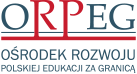 INFORMACJE DOTYCZĄCE PROWADZONEGO POSTĘPOWANIAZamawiającym jest Ośrodek Rozwoju Polskiej Edukacji za Granicą, ul. Wołoskiej 5, 02-675 Warszawa, tel. +48 22 390 37 08, 
adres e-mail: administracja@orpeg.pl, adres strony internetowej prowadzonego postępowania https://platformazakupowa.pl/pn/orpeg.Zmiany i wyjaśnienia treści SWZ oraz inne dokumenty zamówienia, bezpośrednio związane z niniejszym postępowaniem, będą zamieszczane na stronie internetowej pod adresem https://platformazakupowa.pl/pn/orpeg gdzie wybieramy zakładkę „postepowania” a następnie należy przejść na formularz niniejszego postępowania. Postępowanie o udzielenie zamówienia publicznego prowadzone jest w języku polskim. Komunikacja między Zamawiającym a Wykonawcami w niniejszym postępowaniu odbywa się przy użyciu środków komunikacji elektronicznej, tj. „Platformy Zakupowej” dostępnej pod adresem https://platformazakupowa.pl/pn/orpeg (dalej: „Platforma Zakupowa”).Poniżej Zamawiający przedstawia wymagania techniczno-organizacyjne, związane z udziałem Wykonawców w postępowaniu o udzielenie zamówienia publicznego:Złożenie oferty możliwe jest przez Wykonawców, którzy posiadają konto na Platformie Zakupowej oraz przez Wykonawców nie posiadających konta na Platformie Zakupowej. W celu założenia konta na Platformie Zakupowej należy wybrać zakładkę „Zaloguj się” w kolejnym kroku należy wybrać „Załóż konto”, następnie należy wypełnić formularze i postępować zgodnie 
z poleceniami, wyświetlającymi się na ekranie monitora. W przypadku Wykonawców niezalogowanych, w celu złożenia oferty, niezbędne jest podanie adresu e-mail (na który wysłane będzie potwierdzenie złożenia oferty), nr NIP oraz nazwy firmy 
i nr telefonu.Złożenie oferty oraz oświadczenia, o którym mowa w art. 125 ustawy z dnia 11 września 2019 r. - Prawo zamówień publicznych (tj. Dz. U. z 2022 r. poz. 1710 ze zm.; dalej: „ustawa”), składanych w trakcie toczącego się postępowania, wymaga od Wykonawcy posiadania kwalifikowanego podpisu elektronicznego lub podpisu zaufanego lub podpisu osobistego.Wykonawca składa ofertę, która w przypadku prawidłowego złożenia oferty zostaje automatycznie zaszyfrowana przez system. Nie jest możliwe zapoznanie się z treścią złożonej oferty przed upływem terminu otwarcia ofert. W przypadku przekazywania w postępowaniu dokumentu elektronicznego w formacie poddającym dane kompresji, opatrzenie pliku, zawierającego skompresowane dokumenty kwalifikowanym podpisem elektronicznym jest równoznaczne z opatrzeniem wszystkich dokumentów zawartych w tym pliku kwalifikowanym podpisem elektronicznym.Zamawiający, zgodnie z § 11 ust. 3 Rozporządzenia Prezesa Rady Ministrów w sprawie sporządzania i przekazywania informacji oraz wymagań technicznych dla dokumentów elektronicznych oraz środków komunikacji elektronicznej w postępowaniu 
o udzielenie zamówienia publicznego lub konkursie (tj. Dz. U. z 2020 r. poz. 2452;), określa niezbędne wymagania sprzętowo-aplikacyjne, umożliwiające pracę na Platformie Zakupowej, tj.:stały dostęp do sieci Internet o gwarantowanej przepustowości nie mniejszej niż 512 kb/s, komputer klasy PC lub MAC, o następującej konfiguracji: pamięć min. 2 GB Ram, procesor Intel IV 2 GHZ lub jego nowsza wersja, jeden z systemów operacyjnych - MS Windows 7, Mac Os x 10.4, Linux, lub ich nowsze wersje, zainstalowana dowolna przeglądarka internetowa; w przypadku Internet Explorer minimalnie wersja 10.0., włączona obsługa JavaScript, zainstalowany program Adobe Acrobat Reader, lub inny obsługujący format plików .pdf.Platforma działa według standardu przyjętego w komunikacji sieciowej - kodowanie UTF8,Zamawiający, zgodnie z § 3 ust. 3 Rozporządzenia w sprawie środków komunikacji, określa dopuszczalne formaty przesyłanych danych, tj. plików o wielkości do 150 MB. Zalecany format: .pdf.Zamawiający określa informacje na temat szyfrowania i czasu przekazania i odbioru danych, tj.: Szyfrowanie na platformazakupowa.pl odbywa się za pomocą protokołu TLS 1.3.,Plik załączony przez Wykonawcę na Platformie Zakupowej i zapisany nie jest widoczny dla Zamawiającego, gdyż jest w systemie jako zaszyfrowany. Możliwość otworzenia pliku dostępna jest dopiero po odszyfrowaniu przez system, co następuje po upływie terminu otwarcia ofert, Oznaczenie czasu przekazania i odbioru danych przez Platformę stanowi przypiętą do oferty elektronicznej datę oraz dokładny czas (hh:mm:ss), znajdujące się w kolumnie dotyczącej danej oferty, w sekcji - "Data złożenia oferty”.Zamawiający określa dopuszczalny format kwalifikowanego podpisu elektronicznego jako: dokumenty w formacie .pdf zaleca się podpisywać formatem PAdES; dopuszcza się podpisanie dokumentów w formacie innym niż .pdf, wtedy zaleca się użyć formatu XAdES.Wykonawca, przystępując do niniejszego postępowania o udzielenie zamówienia publicznego, akceptuje warunki korzystania 
z Platformy Zakupowej, określone w Regulaminie, zamieszczonym na stronie internetowej pod adresem https://platformazakupowa.pl/pn/orpeg w zakładce „Regulamin” oraz uznaje go za wiążący.Zamawiający informuje, że instrukcje korzystania z Platformy Zakupowej, dotyczące w szczególności logowania, pobrania dokumentacji, składania wniosków o wyjaśnienie treści SWZ, składania ofert oraz innych czynności, podejmowanych w niniejszym postępowaniu przy użyciu Platformy Zakupowej, znajdują się w zakładce „Instrukcje dla Wykonawców” na stronie internetowej pod adresem https://platformazakupowa.pl/pn/orpeg. Korzystanie z Platformy Zakupowej jest bezpłatne. W celu ułatwienia Wykonawcom korzystania z Platformy Zakupowej, operator platformy uruchomił Centrum Wsparcia Klienta, które służy pomocą techniczną od 8:00 do 17:00 w dni robocze od poniedziałku do piątku pod numerem telefonu 22 101 02 02 lub e-mai: cwk@platformazakupowa.plRozdział I. Przedmiot zamówienia.I.1. Opis przedmiotu zamówienia.Kod Wspólnego Słownika Zamówień (CPV): Główny kod: 80500000 – 9 – usługi szkoleniowe Przedmiotem zamówienia w części od nr 1 do nr 3 jest przeprowadzenie zajęć dydaktycznych na kursach języka polskiego dla repatriantów i członków ich rodzin w wymiarze 70 godzin dydaktycznych dla jednego kursu (zwanych dalej kursami), zapewnienie  materiałów dydaktycznych i sal dydaktycznych do prowadzenia zajęć na zasadach i w sposób określony poniżej. Przy realizacji przedmiotu zamówienia należy stosować się do wytycznych Głównego Inspektora Sanitarnego lub decyzji administracji państwowej, a także aktów normatywnych  obowiązujących  na danym terenie w czasie realizacji przedmiotu zamówienia.  Kursy, które będą prowadzili wykonawcy wyłonieni w wyniku niniejszego postępowania / pracownicy wykonawców zwani dalej osobami szkolącymi, stanowią jedno z zadań wykonywanych przez Ośrodek Rozwoju Polskiej Edukacji za Granicą w ramach pomocy dla repatriantów i ich rodzin w procesie adaptacji w środowisku polskim oraz w rozwijaniu i doskonaleniu umiejętności komunikowania się w języku polskim.  Główny nabór uczestników kursów został już przeprowadzony przez ORPEG, jednakże nowi uczestnicy, którzy chcieliby wziąć udział w jednym z kursów, których dotyczy niniejsze postępowanie maja prawo zgłaszania się  a jednocześnie uczestnicy, którzy w procesie rekrutacji deklarowali uczestnictwo w kursie mają prawo nie wziąć w nim udziału. Wobec powyższego Zamawiający na etapie ogłoszenia postępowania określa miejscowości w których planowane jest przeprowadzenie szkoleń, rodzaje i szacunkowe liczby materiałów dydaktycznych oraz miejsca, w których zamawiający będzie oczekiwał zapewnienia sali dydaktycznej. Szczegółowe informacje zostaną przekazane wykonawcy w terminie określonym w dalszej części opisu przedmiotu zamówienia.    Z danych, jakimi dysponuje Zamawiający, na podstawie wiedzy o obecnym miejscu zamieszkania repatriantów i ich rodzin można wnioskować, iż zróżnicowanie pod względem liczebności grup może być znaczące. Cechą charakterystyczną większości grup szkoleniowych będzie zróżnicowanie uczestników pod kątem znajomości języka polskiego. W takim przypadku kurs prowadzony będzie w formie nauczania heterogenicznego. Kursy, które będą prowadziły osoby szkolące odbywać się będą w salach dydaktycznych zapewnionych przez Wykonawcę lub w pomieszczeniach udostępnionych nieodpłatnie przez uczestników kurów. Harmonogram kursu ustalał będzie prowadzący kurs z jego uczestnikami tak, by był on dogodny dla uczestników. Zamawiający na podstawie danych z lat poprzednich może określić, że większość kursów, przy których Zamawiający wskazuje na konieczność zapewnienia przez Wykonawcę  sali dydaktycznych odbywała się będzie w godzinach popołudniowych (Zamawiający szacuje, iż zajęcia będą się rozpoczynały po godzinie 15:00), w dni powszednie oraz w godzinach przedpołudniowych i popołudniowych w soboty i niedziele. Kurs będzie trwał 70 godzin dydaktycznych (45-minutowych).   Każde ze szkoleń może być prowadzone przez jedną lub dwie osoby.Szkolenia, których prowadzenie jest przedmiotem zamówienia niniejszego postępowania są jednym z zadań, jakie Zamawiający organizuje i koordynuje w ramach realizacji obowiązków wynikających z ustawy z dnia 9 listopada 2000 r. o repatriacji wraz z późn. zmianami (tekst jednolity Dz.U. z dnia 23 marca 2018 poz. 609 ), a zleconych ORPEG na podstawie Rozporządzenia Rady Ministrów z dnia 22 maja 2018 w sprawie rodzajów kursów języka polskiego i adaptacyjnych dla repatrianta i kandydata na repatrianta oraz sposobu ich organizacji (Dz.U z 7 czerwca 2018 poz. 1100). Zamawiający przewiduje możliwe terminy realizacji kursów stanowiących przedmiot przedmiotowego zamówienia publicznego w okresie od dnia zawarcia umowy w ciągu 14 tygodni. Zamawiający na dzień ogłoszenia zamówienia nie posiada wiedzy, co do dokładnych terminów, w jakich kursy te będą prowadzone. Dla efektywności nauczania liczba godzin dydaktycznych nie powinna wynosić więcej niż 3 godziny dziennie. Sam kurs ma obejmować 70 godzin dydaktycznych. Należy więc szacować, iż będzie prowadzony przez minimum około 25 dni, z tym, że:każda grupa może mieć inny harmonogram,zajęcia mogą, ale nie muszą być prowadzone codziennie,zajęcia mogą odbywać się w dni powszednie oraz w weekendy – w zależności od możliwości uczestników oraz dostępności pomieszczeń, w których kursy będą się odbywały.Zamawiający przekaże wykonawcy listę uczestników kursu nie później niż w trzecim dniu roboczym po podpisaniu umowy.Wykonawca zapewni nowe podręczniki i ćwiczenia zwane dalej „książkami” przeznaczone do prowadzenia 70-godzinnych kursów języka polskiego dla repatriantów i członków ich rodzin w miejscu zamieszkania. Wykonawca skontaktuje się z uczestnikami 70-godzinnych kursów języka polskiego dla repatriantów i członków ich rodzin w miejscu zamieszkania w terminie 7 dni roboczych od otrzymania listy uczestników.Wykonawca w ciągu 12 dni po otrzymaniu listy przekaże Zamawiającemu informacje dotyczące harmonogramu kursu dla danego uczestnika\grupy.Osoba, która będzie prowadziła kurs języka polskiego, przeprowadzi podczas pierwszego spotkania (spotkanie wstępne) rozeznanie odnośnie poziomu językowego uczestników kursu oraz zbierze informacje dotyczące godzin, jakie preferują uczestnicy, a w których miałby się odbywać kurs. Ustali także z uczestnikami kursu sposób, w jaki skomunikuje się z nimi, by przekazać im informację o miejscu, i terminie kolejnego spotkania. Następnie wykonawca będzie miał 5 dni roboczych na zakupienie właściwej dla struktury grupy liczby i rodzaju materiałów dydaktycznych Spotkanie wstępne nie powinno trwać dłużej niż 2 h dydaktyczne, w zależności od liczby uczestników. Wykonawca przekaże materiały uczestnikom kursu podczas pierwszej lekcji. W przypadku, gdy któryś z uczestników kursu zrezygnuje z udziału w nim przed odebraniem materiału, wykonawca prześle materiał dydaktyczny do Zamawiającego wraz z dokumentacją kursu.Rzeczywista liczba zamówionych książek, za które zapłaci Zamawiający, będzie zależała od faktycznej liczby uczestników kursu. Pozycje, które będą składać się na materiały dydaktyczne do prowadzenia kursu:UWAGA 1: Wykonawca może dobrowolnie wybrać podręcznik dla poziomu językowego A - C z pośród dwóch pozycji wskazanych dla danego poziomu językowego wskazanych w powyższej tabeli. UWAGA 2: Zamawiający wskazuje, jako wymóg minimalny, że wszystkie podręczniki objęte niniejszym zamówieniem winny zostać dostarczone w okładce miękkiej.  Zamawiający dopuszcza, jako spełniające wymagania minimalne zaoferowanie podręczników w okładce twardej zamiast podręczników w okładce miękkiej Do zadań osoby prowadzącej kurs będzie należało posługiwanie się metodami aktywizującymi, opartymi na zasadach nauczania sytuacyjnego, stałe wspieranie i motywowanie uczestników do nauki, rozwiązywanie bieżących potrzeb językowych zgłaszanych przez uczestników, przekazywanie uczestnikom informacji zwrotnych.Obowiązkiem osoby, która będzie prowadziła kurs będzie także:Prowadzenie i przekazanie Zamawiającemu Dziennika zajęć prowadzonego według wzorów dokumentów Zamawiającego,Sporządzenie i przekazanie Zamawiającemu sprawozdania z przeprowadzonego kursu, wg schematu przekazanego przez Zamawiającego, zawierającego minimum:imię i nazwisko osoby szkolącej,nazwę miasta / miejscowości, w której odbyło się szkolenie,liczbę uczestników szkolenia, lista obecności uczestników,lista odbioru materiałówilu uczestników szkolenia rozpoczynało kurs ze znajomością języka polskiego na poszczególnych poziomach,jakie osoba szkoląca założyła sobie cele na początku szkolenia,jakie cele udało się osiągnąć,jakie tematy były realizowane (z podziałem dla poszczególnych poziomów znajomości języka),czy i jakie potrzeby językowe zgłosili poszczególni uczestnicy szkolenia,wnioski na przyszłość,jaki był poziom satysfakcji osoby szkolącej oraz uczestników. Przeprowadzenie i przekazanie Zamawiającemu Ankiet ewaluacyjnych wypełnionych przez uczestników kursów (wzór według dokumentacji Zamawiającego).  Dokumenty, o których mowa w ust 20 Wykonawca dostarczy w wersji elektronicznej i papierowej do siedziby Zamawiającego w Warszawie nieprzekraczalnym terminie tygodnia (10 dni roboczych) od ostatnich zajęć z uczestnikami wraz z całościowym sprawozdaniem z wykonanej umowy.W przypadku, gdy z przyczyn niezależnych od Zamawiającego i Wykonawcy, w szczególności związanych z pandemią COVID-19 oraz aktami normatywnymi i zaleceniami Głównego Inspektora Sanitarnego realizacja przedmiotu zamówienia nie będzie możliwa w trybie stacjonarnym tj. w opisany powyżej sposób Zamawiający dopuszcza możliwość prowadzenia kursu drogą online, a Wykonawca zobowiązany będzie do ich realizacji w zmieniony sposób. Warunkiem zmian, o których mowa w ust 22 jest uzyskanie przez Wykonawcę zgody uczestnika kursu i Zamawiającego na uczestnictwo w kursie w trybie online i przekazanie pisemnych zgód Zamawiającemu. W przypadku wdrożenia zmian o których mowa w ust 22 Wykonawca zobowiązany będzie do prowadzenia zajęć za pośrednictwem ogólnodostępnego komunikatora komputerowego. Dopuszczalne będzie korzystanie z komunikatora płatnego pod warunkiem dysponowania tym narzędziem przez uczestników kursu.  Wybór komunikatora uwarunkowany będzie możliwościami technicznymi uczestnika kursu.Sala dydaktyczna, w której odbywać się będą zajęcia, dostosowana będzie do liczby uczestników zajęć i będzie wyposażona w:stoły i krzesła, przy czym każdy uczestnik zajęć ma mieć miejsce siedzące i możliwość pracy przy stoliku,tablicę do pisania wraz z materiałami do pisania na niej lub flipchart z papierem oraz min. 4 kolory flamastrów,sprzęt do odtwarzania dźwięku (odtwarzacz),otwierane okna lub system wymiany powietrza.Znajdować się na terenie miejscowości, w której planowane jest prowadzenie kursu.Wykonawca zobowiązany jest do udzielania wszelkich niezbędnych informacji na prośbę Zamawiającego w czasie trwania danego kursu.WYMAGANIA WOBEC OSÓB, KTÓRE BĘDĄ PROWADZIŁY KURS:Posiadają właściwe kwalifikacje, zgodne z Rozporządzeniem Ministra Edukacji Narodowej z dnia 1 sierpnia 2017 roku w sprawie szczegółowych kwalifikacji wymaganych od nauczycieli (Dz.U. 2017 r. poz. 1575 ze zm.) oraz są obecnie zatrudnieni na stanowisku nauczyciela języka polskiego w szkole publicznej lub niepublicznej w PolscelubPosiadają właściwe kwalifikacje, zgodne z Rozporządzeniem Ministra Edukacji Narodowej z dnia 1 sierpnia 2017 roku w sprawie szczegółowych kwalifikacji wymaganych od nauczycieli (Dz.U. 2017 r. poz. 1575 ze zm.) oraz przeprowadzili minimum 100 godzin zajęć na kursach języka polskiego dla cudzoziemców lub repatriantów.lubPosiadają właściwe kwalifikacje, zgodne z Rozporządzeniem Ministra Edukacji Narodowej z dnia 1 sierpnia 2017 roku w sprawie szczegółowych kwalifikacji wymaganych od nauczycieli języków obcych nowożytnych (Dz.U. 2017 r. poz. 1575 ze zm.) oraz posiadają kwalifikacje do nauczania języka polskiego jako obcegolubPosiadają właściwe kwalifikacje, zgodne z Rozporządzeniem Ministra Edukacji Narodowej z dnia 1 sierpnia 2017 roku w sprawie szczegółowych kwalifikacji wymaganych od nauczycieli języków obcych nowożytnych (Dz.U. 2017 r. poz. 1575 ze zm.) oraz posiadają minimum 100 godzin zająć na kursach języka polskiego dla cudzoziemców lub repatriantówZamawiający wymaga, aby wykonanie przedmiotu zamówienia nastąpiło na warunkach i zasadach określonych w projektowanych postanowieniach umowy wraz z załącznikami, stanowiących Załączniki nr 8 do specyfikacji warunków zamówienia (dalej: „SWZ”) - odpowiednio dla danej części zamówienia.I.2. Opis części zamówienia.Zamawiający dopuszcza składanie przez Wykonawców ofert częściowych w rozumieniu art. 7 pkt 15) ustawy.Zamawiający dokonał podziału przedmiotu zamówienia na 3 (trzy) określone poniżej rozłączne części zamówienia. Zamawiający dopuszcza złożenie przez jednego Wykonawcę oferty na dowolnie wybrane przez siebie części zamówienia.Część przetargowa nr 1Przedmiotem zamówienia jest świadczenie usług edukacyjnych i szkoleniowych w zakresie przeprowadzenia zajęć dydaktycznych na 70-godzinnych kursie języka polskiego dla repatriantów i członków ich rodzin w następujących miejscowościach:Czyżowice ( kurs nr 1, poziom A) w województwie świętokrzyskim – 2 osoby*Gniezno ( kurs nr 1, poziom B) w województwie wielkopolskim -  1 osoba*Kazimierz ( kurs nr 1, poziom A – 1 osoba, poziom B- 1 osoba)  w województwie łódzkim – łącznie 2 osoby*Kielce ( kurs nr 1, poziom A) w województwie świętokrzyskim – 2 osoby*Konin ( kurs nr 1, poziom A) w województwie wielkopolskim – 2 osoby*Kraków ( kurs nr 1, poziom A) w województwie małopolskim – 6 osób*Kraków ( kurs nr 2, poziom B – 2 osoby, poziom C- 1 osoba) w województwie małopolskim – łącznie 3 osoby*Lublin ( kurs nr 1, poziom A) w województwie lubelskim – 2 osoby*Mosina ( kurs nr 1, poziom A – 1 osoba, poziom B- 1 osoba) w województwie wielkopolskim – łącznie 2 osoby*Nysa ( kurs nr 1, poziom A) w województwie opolskim- 2 osoby*Poddębice ( kurs nr 1, poziom A) w województwie łódzkim) – 3 osoby*Poznań ( kurs nr 1, poziom A – 8 osób, poziom B - 2 osoby) w województwie wielkopolskim – łącznie 10 osób*Szprotawa ( kurs nr 1, poziom A) w województwie lubuskim – 11 osób*Środa Wielkopolska  ( kurs nr 1, poziom A- 5 osób, poziom B- 1 osoba) w województwie wielkopolskim – łącznie 6 osób*Zielniki ( kurs nr 1, poziom A) w województwie wielkopolskim – 2 osoby*Zapewnienie sal dydaktycznych w miejscowościach: Kraków ( kurs nr 1) w województwie małopolskim, Kraków ( kurs nr 2) w województwie małopolskim, Nysa ( kurs nr 1 ) w województwie opolskim, Poznań ( kurs nr 1) w województwie wielkopolskim, Szprotawa ( kurs nr 1) w województwie lubuskim, Środa Wielkopolska ( kurs nr 1 ) w województwie wielkopolskim, Część przetargowa nr 2Przedmiotem zamówienia jest świadczenie usług edukacyjnych i szkoleniowych w zakresie przeprowadzenia zajęć dydaktycznych na 70-godzinnych kursie języka polskiego dla repatriantów i członków ich rodzin w następujących miejscowościach:Bestwina ( kurs nr 1, poziom A – 1 osoba, poziom B- 1 osoba) w województwie śląskim – łącznie 2 osoby*Białawy Małe ( kurs nr 1, poziom A) w województwie dolnośląskim – 2 osoby*Cieszyn ( kurs nr 1, poziom A) w województwie śląskim – 2 osoby*Dzierżoniów ( kurs nr 1, poziom A) w województwie dolnośląskim – 2 osoby*Gliwice ( kurs nr 1, poziom A) w województwie śląskim – 7 osób*Katowice ( kurs nr 1, poziom A) w województwie śląskim – 2 osoby*Lubin ( kurs nr 1, poziom A- 2 osoby, poziom B- 1 osoba) w województwie  dolnośląskim – łącznie 3 osoby*Rudawa ( kurs nr 1, poziom A) w województwie dolnośląskim – 2 osoby*Sobótka ( kurs nr 1, poziom A) w województwie dolnośląskim -  2 osoby*Sośnicowice( kurs nr 1, poziom A – 1 osoba, poziom B – 1 osoba)  w województwie śląskim – łącznie 2 osoby*Wińsko ( kurs nr 1, poziom A –10 osób, poziom  B,C – 2 osoby) w województwie dolnośląskim) – łącznie 12 osób*Wrocław ( kurs nr 1, poziom A) w województwie dolnośląskim – 7 osób*Wrocław ( kurs nr 2, poziom B) w województwie dolnośląskim – 6 osób*Zabrze ( kurs nr 1, poziom A) w województwie śląskim – 2 osoby*Zawiercie ( kurs nr 1, poziom A) w województwie śląskim – 2 osoby*Żory ( kurs nr 1, poziom A) w województwie śląskim – 2 osoby*Zapewnienie sal dydaktycznych w miejscowości: Gliwice ( kurs nr 1) w województwie śląskim, Katowice ( kurs nr 1 ) w województwie śląskim, Lubin ( kurs nr 1) w województwie dolnośląskim, Rudawa ( kurs nr 1) w województwie dolnośląskim, Sośnicowice ( kurs nr 1) w województwie śląskim, Wińsko ( kurs nr 1) w województwie dolnośląskim, Wrocław ( kurs nr 1 ) w województwie dolnośląskim), Wrocław ( kurs nr 2 ) w województwie dolnośląskim, Żory ( kurs nr 1) w województwie śląskimSzczegółowy zakres i wymagania dotyczące standardów usługi określone zostały w Rozdziale I.1 pkt 2 niniejszej SWZSzczegółowy zakres i wymagania dotyczące standardów usługi określone zostały w Rozdziale I.1 pkt 2 niniejszej SWZ*Wskazana liczba uczestników i sal  jest liczbą szacunkową i może ulec zwiększeniu lub zmniejszeniu.Część przetargowa nr 3Przedmiotem zamówienia jest świadczenie usług edukacyjnych i szkoleniowych w zakresie przeprowadzenia zajęć dydaktycznych na 70-godzinnych kursie języka polskiego dla repatriantów i członków ich rodzin w następujących miejscowościach:Białystok ( kurs nr 1, poziom A – 5 osób, poziom B- 2 osoby) w województwie podlaskim – łącznie 7 osób*Bydgoszcz ( kurs nr 1, poziom B) w województwie kujawsko—pomorskim – 1 osoba*Gdańsk ( kurs nr 1, poziom A – 3 osoby, poziom B- 1 osoba) w województwie pomorskim -  4 osoby*Karlino ( kurs nr 1, poziom A, - 1 osoba, poziom B- 1 osoba) w województwie zachodniopomorskim – łącznie 2 osoby*Karolin ( kurs nr 1, poziom A) w województwie podlaskim – 4 osoby*Koszalin ( kurs nr 1,poziom A) w województwie zachodniopomorskim – 2 osoby*Michałów Reginów ( kurs nr 1, poziom A) w województwie mazowieckim – 1 osoba*Pasym ( kurs nr 1, poziom A – 1 osoba, poziom B- 1 osoba) w województwie warmińsko-mazurskim) – łącznie 2 osoby*Pułtusk ( kurs nr 1, poziom A) w województwie mazowieckim) – 2 osoby* Sopot ( kurs nr 1, poziom A) w województwie pomorskim  - 6 osób*Sopot ( kurs nr 2, poziom C) w województwie pomorskim, – 1 osoba* Sulejówek ( kurs nr 1, poziom A) w województwie mazowieckim) – 1 osoba* Szczecin ( kurs nr 1, poziom B) w województwie zachodniopomorskim) – 2 osoby*Warszawa ( kurs nr 1, poziom A) w województwie mazowieckim – 11 osób*Warszawa ( kurs nr 2, poziom A, w województwie mazowieckim- 10 osób*Warszawa ( kurs nr 3, poziom B-  5 osób, poziom C- 4 osoby ) w województwie mazowieckim – łącznie 9  osób* Wieliszew ( kurs nr 1, poziom A) w województwie mazowieckim – 2 osoby*Żyrardów ( kurs nr 1, poziom A ) w województwie mazowieckim – 1 osoba*Zapewnienie sal dydaktycznych w miejscowościach: Białystok ( kurs nr 1) w województwie podlaskim, Gdańsk ( kurs nr 1) w województwie pomorskim, Karolin( kurs nr 1 ) w województwie podlaskim, Sopot ( kurs nr 1) w województwie pomorskim, Sopot  ( kurs nr 2) w województwie pomorskim, (Warszawa ( kurs nr 1 ) w województwie mazowieckim, Warszawa ( kurs nr 2) w województwie mazowieckim), Warszawa ( kurs nr 3) w województwie mazowieckim,Szczegółowy zakres i wymagania dotyczące standardów usługi określone zostały w Rozdziale I.1 pkt 2 niniejszej SWZ. I.3. Powierzenie Podwykonawcy wykonania części zamówieniaZamawiający dopuszcza powierzenie Podwykonawcom wykonania części zamówienia.Wykonawca zobowiązany jest do wskazania w ofercie części zamówienia, której wykonanie zamierza powierzyć Podwykonawcy oraz do podania firm Podwykonawców, jeżeli są już znani.I.4. Pozostałe istotne elementy związane z przedmiotem zamówienia.Zamawiający nie przewiduje udzielenie zamówień, o których mowa w art. 214 ust. 1 pkt 7) ustawy.Zamawiający nie dopuszcza składania ofert wariantowych w rozumieniu ustawy.Zamawiający nie przewiduje zawarcia umowy ramowej, jak również nie przewiduje przeprowadzenia aukcji elektronicznej.Zamawiający nie przewiduje zwrotu kosztów udziału w postępowaniu.Wszelkie rozliczenia między Zamawiającym a Wykonawcą będą prowadzone w złotych polskich (PLN).Zamawiający nie przewiduje wyboru najkorzystniejszej oferty z możliwością prowadzenia negocjacji. Rozdział II. Termin wykonania zamówienia.Zamawiający odrębnie dla każdej części zamówienia (od część nr 1 do części nr 3) wymaga realizacji całości zamówienia w ciągu 15 tygodni od dnia zawarcia umowy z zachowaniem następujących terminów: Przeprowadzenie kursu języka polskiego w wymiarze 70 godzin dydaktycznych w terminie 14 tygodni od dnia podpisania umowy,Sporządzenie i dostarczenie Zamawiającemu dokumentacji sprawozdawczej z kursu językowego na wzorach przekazanych przez Zamawiającego w terminie 1 tygodnia od zakończenia każdego kursu nie później niż 15 tygodni od dnia zawarcia umowy.Rozdział III. Warunki udziału w postępowaniu oraz podstawy wykluczenia.O zamówienie mogą ubiegać się Wykonawcy, którzy:Nie podlegają wykluczeniu z postępowania na podstawie art. 108 ust. 1 oraz art. 109 ust. 1 pkt 4 ustawy;Spełniają warunki udziału w postępowaniu w zakresie:Zdolności technicznej lub zawodowej. Zamawiający odrębnie dla każdej części zamówienia uzna, że Wykonawca spełnia warunek udziału we wskazanym zakresie, jeżeli Wykonawca wykaże, że:Dysponuje co najmniej:Część nr 1 zamówienia – 8 osobami, Część nr 2 zamówienia -   8 osobami, Część nr 3 zamówienia -  9 osobami,które zostaną skierowane przez Wykonawcę do realizacji zamówienia, każda posiadająca odpowiednie kwalifikacje zawodowe i wykształcenie niezbędne do wykonania zamówienia tj.:Posiadają właściwe kwalifikacje, zgodne z Rozporządzeniem Ministra Edukacji Narodowej z dnia 1 sierpnia 2017 roku w sprawie szczegółowych kwalifikacji wymaganych od nauczycieli (Dz.U. 2017 r. poz. 1575 ze zm.) oraz są obecnie zatrudnieni na stanowisku nauczyciela języka polskiego w szkole publicznej lub niepublicznej w PolscelubPosiadają właściwe kwalifikacje, zgodne z Rozporządzeniem Ministra Edukacji Narodowej z dnia 1 sierpnia 2017 roku w sprawie szczegółowych kwalifikacji wymaganych od nauczycieli (Dz.U. 2017 r. poz. 1575 ze zm.) oraz przeprowadzili minimum 50 godzin zajęć na kursach języka polskiego dla cudzoziemców lub repatriantówlubPosiadają właściwe kwalifikacje, zgodne z Rozporządzeniem Ministra Edukacji Narodowej z dnia 1 sierpnia 2017 roku w sprawie szczegółowych kwalifikacji wymaganych od nauczycieli języków obcych nowożytnych (Dz.U. 2017 r. poz. 1575 ze zm.) oraz posiadają kwalifikacje do nauczania języka polskiego jako obcego;lubPosiadają właściwe kwalifikacje, zgodne z Rozporządzeniem Ministra Edukacji Narodowej z dnia 1 sierpnia 2017 roku w sprawie szczegółowych kwalifikacji wymaganych od nauczycieli języków obcych nowożytnych (Dz.U. 2017 r. poz. 1575 ze zm.) oraz posiadają minimum 100 godzin zająć na kursach języka polskiego dla cudzoziemców lub repatriantówUWAGA 1.Wykonawca musi wykazać się dysponowaniem osobami co najmniej w liczbie wskazanej w warunku udziału w postępowaniu dla danej części zamówienia, na którą składa ofertę – wskazane osoby nie mogą się powtarzać w poszczególnych częściach zamówienia ani być deklarowane do prowadzenia więcej niż dwóch kursu w danej części zamówienia tzn. jedna osoba nie może zostać wskazana przez jednego Wykonawcę na potwierdzenie spełniania warunku udziału w postępowaniu odnośnie różnych części zamówienia i więcej niż dwóch kursów w ramach jednej części zamówienia. Wskazane osoby będą uczestniczyć w realizacji zamówienia. UWAGA 2W odniesieniu do warunków, dotyczących wykształcenia, kwalifikacji zawodowych lub doświadczenia wykonawcy, wspólnie ubiegający się o udzielenie zamówienia, mogą polegać na zdolnościach tych z wykonawców, którzy wykonają usługi, do realizacji których te zdolności są wymagane. W takiej sytuacji Wykonawca składa wraz z ofertą oświadczenie w zakresie wskazania, które usługi wykonają poszczególni Wykonawcy (członkowie konsorcjum). Wzór oświadczenia stanowi Załącznik nr 6 do SWZ.Ocena spełniania ww. warunków dokonana zostanie w oparciu o informacje zawarte we właściwych dokumentach, wyszczególnionych w Rozdziale IV niniejszej SWZ. Z treści załączonych dokumentów musi wynikać jednoznacznie, iż ww. warunki Wykonawca spełnił.Jeżeli Wykonawca nie złożył oświadczenia, o którym mowa w art. 125 ust. 1 ustawy, podmiotowych środków dowodowych, innych dokumentów lub oświadczeń składanych w postępowaniu lub są one niekompletne lub zawierają błędy, Zamawiający wzywa Wykonawcę odpowiednio do ich złożenia, poprawienia lub uzupełnienia w terminie przez siebie wskazanym, chyba że:oferta wykonawcy podlega odrzuceniu bez względu na ich złożenie, uzupełnienie lub poprawienielubzachodzą przesłanki unieważnienia postępowania.Podstawy wykluczeniaZ postępowania o udzielenie zamówienia Zamawiający wykluczy Wykonawcę:  Na podstawie art. 108 ust. 1 ustawy tj.:będącego osobą fizyczną, którego prawomocnie skazano za przestępstwo:udziału w zorganizowanej grupie przestępczej albo związku mającym na celu popełnienie przestępstwa lub przestępstwa skarbowego, o którym mowa w art. 258 Kodeksu karnego,handlu ludźmi, o którym mowa w art. 189a Kodeksu karnego,o którym mowa w art. 228-230a, art. 250a Kodeksu karnego lub w art. 46 lub art. 48 ustawy z dnia 25 czerwca 2010 r. o sporcie,finansowania przestępstwa o charakterze terrorystycznym, o którym mowa w art. 165a Kodeksu karnego, lub przestępstwo udaremniania lub utrudniania stwierdzenia przestępnego pochodzenia pieniędzy lub ukrywania ich pochodzenia, o którym mowa w art. 299 Kodeksu karnego,o charakterze terrorystycznym, o którym mowa w art. 115 § 20 Kodeksu karnego, lub mające na celu popełnienie tego przestępstwa,powierzenia wykonywania pracy małoletniemu cudzoziemcowi, o którym mowa w art. 9 ust. 2 ustawy z dnia 15 czerwca 2012 r. o skutkach powierzania wykonywania pracy cudzoziemcom przebywającym wbrew przepisom na terytorium Rzeczypospolitej Polskiej (Dz. U. poz. 769),przeciwko obrotowi gospodarczemu, o których mowa w art. 296-307 Kodeksu karnego, przestępstwo oszustwa, o którym mowa w art. 286 Kodeksu karnego, przestępstwo przeciwko wiarygodności dokumentów, o których mowa w art. 270-277d Kodeksu karnego, lub przestępstwo skarbowe,o którym mowa w art. 9 ust. 1 i 3 lub art. 10 ustawy z dnia 15 czerwca 2012 r. o skutkach powierzania wykonywania pracy cudzoziemcom przebywającym wbrew przepisom na terytorium Rzeczypospolitej Polskiej-      lub za odpowiedni czyn zabroniony określony w przepisach prawa obcego;jeżeli urzędującego członka jego organu zarządzającego lub nadzorczego, wspólnika spółki w spółce jawnej lub partnerskiej albo komplementariusza w spółce komandytowej lub komandytowo-akcyjnej lub prokurenta prawomocnie skazano za przestępstwo, o którym mowa w pkt 4.1.1.1;wobec którego wydano prawomocny wyrok sądu lub ostateczną decyzję administracyjną o zaleganiu z uiszczeniem podatków, opłat lub składek na ubezpieczenie społeczne lub zdrowotne, chyba że wykonawca odpowiednio przed upływem terminu do składania wniosków o dopuszczenie do udziału w postępowaniu albo przed upływem terminu składania ofert dokonał płatności należnych podatków, opłat lub składek na ubezpieczenie społeczne lub zdrowotne wraz z odsetkami lub grzywnami lub zawarł wiążące porozumienie w sprawie spłaty tych należności;wobec którego prawomocnie orzeczono zakaz ubiegania się o zamówienia publiczne;jeżeli zamawiający może stwierdzić, na podstawie wiarygodnych przesłanek, że wykonawca zawarł z innymi wykonawcami porozumienie mające na celu zakłócenie konkurencji, w szczególności jeżeli należąc do tej samej grupy kapitałowej w rozumieniu ustawy z dnia 16 lutego 2007 r. o ochronie konkurencji i konsumentów, złożyli odrębne oferty, oferty częściowe lub wnioski o dopuszczenie do udziału w postępowaniu, chyba że wykażą, że przygotowali te oferty lub wnioski niezależnie od siebie;jeżeli, w przypadkach, o których mowa w art. 85 ust. 1 ustawy, doszło do zakłócenia konkurencji wynikającego 
z wcześniejszego zaangażowania tego wykonawcy lub podmiotu, który należy z wykonawcą do tej samej grupy kapitałowej w rozumieniu ustawy z dnia 16 lutego 2007 r. o ochronie konkurencji i konsumentów, chyba że spowodowane tym zakłócenie konkurencji może być wyeliminowane w inny sposób niż przez wykluczenie wykonawcy z udziału 
w postępowaniu o udzielenie zamówienia.na podstawie art. 109 ust. 1 ustawy pkt 4, tj.:w stosunku do którego otwarto likwidację, ogłoszono upadłość, którego aktywami zarządza likwidator lub sąd, zawarł układ z wierzycielami, którego działalność gospodarcza jest zawieszona albo znajduje się on w innej tego rodzaju sytuacji wynikającej z podobnej procedury przewidzianej w przepisach miejsca wszczęcia tej procedury.Z postępowania, na podstawie art. 7 ust. 1 ustawy z dnia 13 kwietnia 2022 r. o szczególnych rozwiązaniach w zakresie przeciwdziałania wspieraniu agresji na Ukrainę oraz służących ochronie bezpieczeństwa narodowego (Dz.U. z 2022 r. poz. 835; dalej ustawa o szczególnych rozwiązaniach) Zamawiający wykluczy:Wykonawcę oraz uczestnika konkursu wymienionego w wykazach określonych w rozporządzeniu 765/2006 i rozporządzeniu 269/2014 albo wpisanego na listę na podstawie decyzji w sprawie wpisu na listę rozstrzygającej o zastosowaniu środka, o którym mowa w art. 1 pkt 3 ustawy o szczególnych rozwiązaniach;Wykonawcę oraz uczestnika konkursu, którego beneficjentem rzeczywistym w rozumieniu ustawy z dnia 1 marca 2018 r. o przeciwdziałaniu praniu pieniędzy oraz finansowaniu terroryzmu (Dz. U. z 2022 r. poz. 593 i 655) jest osoba wymieniona w wykazach określonych w rozporządzeniu 765/2006 i rozporządzeniu 269/2014 albo wpisana na listę lub będąca takim beneficjentem rzeczywistym od dnia 24 lutego 2022 r., o ile została wpisana na listę na podstawie decyzji w sprawie wpisu na listę rozstrzygającej o zastosowaniu środka, o którym mowa w art. 1 pkt 3 ustawy o szczególnych rozwiązaniach;Wykonawcę oraz uczestnika konkursu, którego jednostką dominującą w rozumieniu art. 3 ust. 1 pkt 37 ustawy z dnia 29 września 1994 r. o rachunkowości (Dz. U. z 2021 r. poz. 217, 2105 i 2106) jest podmiot wymieniony w wykazach określonych w rozporządzeniu 765/2006 i rozporządzeniu 269/2014 albo wpisany na listę lub będący taką jednostką dominującą od dnia 24 lutego 2022 r., o ile został wpisany na listę na podstawie decyzji w sprawie wpisu na listę rozstrzygającej o zastosowaniu środka, o którym mowa w art. 1 pkt 3 ustawy o szczególnych rozwiązaniach.Wykonawca jest zobowiązany wykazać, że spełnia warunki udziału w postępowaniu i nie podlega wykluczeniu z postępowania.Rozdział IV. Zawartość ofert, wykaz oświadczeń lub dokumentów potwierdzających brak podstaw wykluczenia oraz spełnianie warunków udziału w postępowaniu.W zakresie nieuregulowanym postanowieniami SWZ zastosowanie mają przepisy rozporządzenia Ministra Rozwoju, Pracy 
i Technologii z dnia 23 grudnia 2020 r. w sprawie podmiotowych środków dowodowych oraz innych dokumentów lub oświadczeń, jakich może żądać zamawiający od wykonawcy (Dz. U. z 2020 r. poz. 2415).IV.1. Zawartość ofert.Ofertę należy złożyć pod rygorem nieważności w formie elektronicznej, podpisaną kwalifikowanym podpisem elektronicznym lub w postaci elektronicznej opatrzonej podpisem zaufanym lub podpisem osobistym. Ofertę należy podpisać podpisem elektronicznym przez osoby upoważnione do tych czynności. Wykonawca składa ofertę na Formularzu Ofertowym (odpowiednio dla danej części zamówienia wg załącznika nr 1.1 i/lub 1.2 i/lub 1.3 do SWZ) za pośrednictwem Platformy Zakupowej.Wykonawca obowiązany jest złożyć wraz z ofertą następujące dokumenty oraz przedmiotowe środki dowodowe:Odpis lub informacja z Krajowego Rejestru Sądowego lub z Centralnej Ewidencji i Informacji o Działalności Gospodarczej lub inny właściwy rejestr w celu potwierdzenia, że osoba działająca w imieniu Wykonawcy jest umocowana do jego reprezentowania.Pełnomocnictwo lub inny dokument potwierdzający umocowanie do  reprezentowania Wykonawcy. Pełnomocnictwo należy złożyć w postaci elektronicznej, opatrzone kwalifikowanym podpisem elektronicznym lub podpisem zaufanym lub podpisem osobistym przez osobę/y upoważnione do reprezentacji, wskazane we właściwym rejestrze, jeżeli oferta nie została podpisana przez osoby upoważnione do tych czynności dokumentem rejestracyjnym. Zamawiający dopuszcza złożenie elektronicznej kopii pełnomocnictwa poświadczonej przez notariusza.Zobowiązanie podmiotu udostępniającego zasoby lub inny podmiotowy środek dowodowy potwierdzający, że Wykonawca realizując zamówienie będzie dysponował niezbędnymi zasobami, jeżeli Wykonawca powołuje się na zasoby innych podmiotów. Zobowiązanie należy złożyć pod rygorem nieważności w postaci elektronicznej, podpisane kwalifikowanym podpisem elektronicznym lub podpisem zaufanym lub podpisem osobistym przez osobę upoważnioną do reprezentacji, wskazane we właściwym rejestrze. Zapisy Rozdziału IV.5 SWZ stosuje się odpowiednio.Aktualne na dzień składania ofert oświadczenia w zakresie:braku podstaw wykluczenia (wg Załącznika nr 2 do SIWZ),spełniania warunków udziału w postępowaniu (wg Załącznika nr 3 do SIWZ).Oświadczenie Wykonawców wspólnie ubiegających się o udzielenie zamówienia w zakresie wskazania, które usługi wykonają poszczególni Wykonawcy (członkowie konsorcjum). Wzór oświadczenia stanowi Załącznik nr 6 do SWZ.W przypadku wspólnego ubiegania się o zamówienie przez wykonawców oświadczenia, o których mowa pkt 2.4.1 i 2.4.2 SWZ, składa każdy z wykonawców. Oświadczenia te potwierdzają brak podstaw wykluczenia oraz spełnianie warunków udziału w postępowaniu w zakresie, w jakim każdy z wykonawców wykazuje spełnianie warunków udziału w postępowaniu.Wykonawca, w przypadku polegania na zdolnościach lub sytuacji podmiotów udostępniających zasoby, przedstawia także oświadczenia, o których mowa w pkt 2.4.1 i 2.4.2, podmiotu udostępniającego zasoby, potwierdzające brak podstaw wykluczenia tego podmiotu oraz spełniania warunków udziału w postępowaniu w zakresie, w jakim wykonawca powołuje się na jego zasoby.Oświadczenie Wykonawcy, w zakresie braku podstaw wykluczenia na podstawie art. 7 ustawy o szczególnych rozwiązaniach. Wzór oświadczenia stanowi Załącznik nr 2A do SWZ.IV.2. Oświadczenia lub dokumenty, potwierdzające spełnianie warunków udziału w postępowaniu oraz brak podstaw wykluczenia.Zamawiający przed udzieleniem zamówienia wezwie Wykonawcę, którego oferta została najwyżej oceniona, do złożenia za pośrednictwem Platformy Zakupowej, w wyznaczonym, nie krótszym niż 5 dni, terminie aktualnych na dzień złożenia podmiotowych środków dowodowych w formie elektronicznej podpisanych kwalifikowanym podpisem elektronicznym lub w postaci elektronicznej podpisem zaufanym lub podpisem osobistym przez osoby upoważnione do tych czynności w poniższym zakresie:braku podstaw wykluczenia Wykonawcy z postępowania o udzielenie zamówienia:odpisu lub informacji z Krajowego Rejestru Sądowego lub z Centralnej Ewidencji i Informacji o Działalności Gospodarczej, w zakresie art. 109 ust. 1 pkt 4  ustawy, sporządzonych nie wcześniej niż 3 miesiące przed jej złożeniem, jeżeli odrębne przepisy wymagają wpisu do rejestru lub ewidencji;oświadczenia wykonawcy, w zakresie art. 108 ust. 1 pkt 5 ustawy, o braku przynależności do tej samej grupy kapitałowej, w rozumieniu ustawy z dnia 16 lutego 2007 r. o ochronie konkurencji i konsumentów (Dz. U. z 2020 r. poz. 1076 ze zm.), z innym wykonawcą, który złożył odrębną ofertę, ofertę częściową albo oświadczenia o przynależności do tej samej grupy kapitałowej wraz z dokumentami lub informacjami potwierdzającymi przygotowanie oferty, oferty częściowej niezależnie od innego wykonawcy, należącego do tej samej grupy kapitałowej. Wzór oświadczenia stanowi Załącznik nr 5 do SWZ.oświadczenia wykonawcy o aktualności informacji zawartych w oświadczeniu, o którym mowa w art. 125 ust. 1 ustawy, w zakresie podstaw wykluczenia z postępowania wskazanych przez zamawiającego, o których mowa w:art. 108 ust. 1 pkt 3 ustawy, art. 108 ust. 1 pkt 4 ustawy, dotyczących orzeczenia zakazu ubiegania się o zamówienie publiczne tytułem środka zapobiegawczego, art. 108 ust. 1 pkt 5 ustawy, dotyczących zawarcia z innymi wykonawcami porozumienia mającego na celu za-kłócenie konkurencji, art. 108 ust. 1 pkt 6 ustawy,sporządzone według wzoru, który stanowi Załącznik nr 4 do SWZpotwierdzenia spełniania warunków udziału w postępowaniu, dotyczących zdolności zawodowej:wykazu osób, skierowanych przez Wykonawcę do realizacji zamówienia publicznego, w szczególności odpowiedzialnych za świadczenie usług, kontrolę jakości lub kierowanie robotami budowlanymi, wraz z informacjami na temat ich kwalifikacji zawodowych, uprawnień, doświadczenia i wykształcenia niezbędnych do wykonania zamówienia publicznego, a także zakresu wykonywanych przez nie czynności oraz informacją o podstawie do dysponowania tymi osobami. Wzór oświadczenia stanowi Załącznik nr 7 do SWZ; IV.3. Dokumenty składane przez Wykonawców, mających siedzibę lub miejsce zamieszkania poza terytorium Rzeczypospolitej Polskiej.Jeżeli wykonawca ma siedzibę lub miejsce zamieszkania poza granicami Rzeczypospolitej Polskiej, zamiast: odpisu albo informacji z Krajowego Rejestru Sądowego lub z Centralnej Ewidencji i Informacji o Działalności Gospodarczej, 
o których mowa IV.2 pkt 1.1.1 SWZ – składa dokument lub dokumenty wystawione w kraju, w którym wykonawca ma siedzibę lub miejsce zamieszkania, potwierdzające odpowiednio, że nie otwarto jego likwidacji, nie ogłoszono upadłości, jego aktywami nie zarządza likwidator lub sąd, nie zawarł układu 
z wierzycielami, jego działalność gospodarcza nie jest zawieszona ani nie znajduje się on w innej tego rodzaju sytuacji wynikającej z podobnej procedury przewidzianej w przepisach miejsca wszczęcia tej procedury.Dokument, o którym mowa w pkt 1.1 powinien być wystawiony nie wcześniej niż 3 miesiące przed jego złożeniem.Jeżeli w kraju, w którym wykonawca ma siedzibę lub miejsce zamieszkania, nie wydaje się dokumentów, o których mowa w pkt 1, zastępuje się je odpowiednio w całości lub w części dokumentem zawierającym odpowiednio oświadczenie wykonawcy, ze wskazaniem osoby albo osób uprawnionych do jego reprezentacji, lub oświadczenie osoby, której dokument miał dotyczyć, złożone pod przysięgą, lub, jeżeli w kraju, w którym wykonawca ma siedzibę lub miejsce zamieszkania nie ma przepisów 
o oświadczeniu pod przysięgą, złożone przed organem sądowym lub administracyjnym, notariuszem, organem samorządu zawodowego lub gospodarczego, właściwym ze względu na siedzibę lub miejsce zamieszkania wykonawcy. Przepis pkt  2 stosuje się.IV.4. Zasady i warunki korzystania przez Wykonawcę ze zdolności lub sytuacji innych podmiotów.Wykonawca może w celu potwierdzenia spełniania warunków udziału w postępowaniu, w stosownych sytuacjach oraz 
w odniesieniu do konkretnego zamówienia, lub jego części, polegać na zdolnościach technicznych lub zawodowych lub sytuacji finansowej lub ekonomicznej podmiotów udostępniających zasoby, niezależnie od charakteru prawnego łączących go z nim stosunków prawnych.Wykonawca, który polega na zdolnościach lub sytuacji podmiotów udostępniających zasoby, składa, wraz z ofertą, zobowiązanie podmiotu udostępniającego zasoby do oddania mu do dyspozycji niezbędnych zasobów na potrzeby realizacji danego zamówienia lub inny podmiotowy środek dowodowy potwierdzający, że wykonawca realizując zamówienie, będzie dysponował niezbędnymi zasobami tych podmiotów.Zobowiązanie podmiotu, udostępniającego zasoby, o którym mowa w pkt 2, potwierdza, że stosunek łączący wykonawcę 
z podmiotami udostępniającymi zasoby gwarantuje rzeczywisty dostęp do tych zasobów oraz określa w szczególności:zakres dostępnych wykonawcy zasobów podmiotu udostępniającego zasoby;sposób i okres udostępnienia wykonawcy i wykorzystania przez niego zasobów podmiotu udostępniającego te zasoby przy wykonywaniu zamówienia;czy i w jakim zakresie podmiot udostępniający zasoby, na zdolnościach którego wykonawca polega w odniesieniu do warunków udziału w postępowaniu dotyczących wykształcenia, kwalifikacji zawodowych lub doświadczenia, zrealizuje roboty budowlane lub usługi, których wskazane zdolności dotyczą.W odniesieniu do warunków dotyczących wykształcenia, kwalifikacji zawodowych lub doświadczenia wykonawcy mogą polegać na zdolnościach podmiotów udostępniających zasoby, jeśli podmioty te wykonają usługi, do realizacji których te zdolności są wymagane.Zamawiający żąda od Wykonawcy, który polega na zdolnościach lub sytuacji innych podmiotów na zasadach określonych w art. 118 ustawy, przedstawienia w odniesieniu do tych podmiotów dokumentów wymienionych w Rozdz. IV.1 pkt 2.7 i 2.8 oraz Rozdziale IV.2 pkt 1.1.1 SWZ.IV.5. Klauzula informacyjna dotycząca przetwarzania danych osobowych. Na podstawie  art. 13 Rozporządzenia Parlamentu Europejskiego i Rady (UE) 2016/679 z dnia 27 kwietnia 2016 r. w sprawie ochrony osób fizycznych w związku z przetwarzaniem danych osobowych i w sprawie swobodnego przepływu takich danych oraz uchylenia dyrektywy 95/46/WE (ogólne rozporządzenie o ochronie danych) dalej: „Rozporządzenie” Zamawiający informuje, że:Administratorem danych osobowych (dalej: Administrator) pozyskanych w toku niniejszego postępowania jest Ośrodek Rozwoju Polskiej Edukacji za Granicą z siedzibą w Warszawie, ul. Kielecka 43, 02-530 Warszawa.Kontakt w sprawie danych osobowych można uzyskać poprzez e-mail: iod@orpeg.pl lub pisemnie pod adresem wskazanym w pkt 1. Dane osobowe pozyskane przez Administratora przetwarzane będą na podstawie art. 6 ust. 1 lit c Rozporządzenia w celu:przeprowadzenia niniejszego postepowania o udzielenie zamówienia publicznego w tym również na potrzeby postępowania przed Krajową Izbą Odwoławczą i Sądami Powszechnymi,realizacji umowy, która zostanie zawarta w wyniku przeprowadzenia niniejszego postępowania o udzielenie zamówienia publicznego, przekazania dokumentacji postępowania do organów kontrolnych,udzielenia informacji publicznej zgodnie z ustawą z dnia 6 września 2001 r. o dostępie do informacji publicznej (Dz. U. z 2016 poz. 1764 ze zm.).Odbiorcami danych osobowych pozyskanych w ramach niniejszego postępowania będą: podmioty, którym administrator danych osobowych przekazuje dane w związku z realizacją umowypodmioty upoważnione na podstawie decyzji administracyjnych, orzeczeń sądowych, tytułów wykonawczych,  organy państwowe w związku z prowadzonym postępowaniem,podmioty, którym przekazanie danych następuje na podstawie wniosku lub zgody,inne podmioty upoważnione na podstawie przepisów ogólnie obowiązujących.Dane osobowe pozyskane w ramach niniejszego postępowania będą przechowywane przez okres trwania postepowania o udzielenie zamówienia publicznego  i po jego zakończeniu zgodnie z obowiązującymi przepisami prawa.Posiada Pani/Pan:na podstawie art. 15 Rozporządzenia prawo dostępu do danych osobowych Pani/Pana dotyczących;na podstawie art. 16 Rozporządzenia prawo do sprostowania Pani/Pana danych osobowych;na podstawie art. 18 Rozporządzenia prawo żądania od administratora ograniczenia przetwarzania danych osobowych z zastrzeżeniem przypadków, o których mowa w art. 18 ust. 2 Rozporządzenia;  prawo do wniesienia skargi do Prezesa Urzędu Ochrony Danych Osobowych, gdy uzna Pani/Pan, że przetwarzanie danych osobowych Pani/Pana dotyczących narusza przepisy Rozporządzenia;Nie przysługuje Pani/Panu:w związku z art. 17 ust. 3 lit. b, d lub e Rozporządzenia prawo do usunięcia danych osobowych;prawo do przenoszenia danych osobowych, o którym mowa w art. 20 Rozporządzenia;na podstawie art. 21 Rozporządzenia prawo sprzeciwu, wobec przetwarzania danych osobowych, gdyż podstawą prawną przetwarzania Pani/Pana danych osobowych jest art. 6 ust. 1 lit. c Rozporządzenia. Obowiązek podania przez Panią/Pana danych osobowych bezpośrednio Pani/Pana dotyczących jest wymogiem ustawowym określonym w przepisach ustawy, związanym z udziałem w postępowaniu o udzielenie zamówienia publicznego; konsekwencje niepodania określonych danych wynikają z ustawy Przetwarzane dane osobowe nie będą wykorzystywane przez Administratora do podejmowania zautomatyzowanych decyzji w indywidualnych przypadkach, w tym do profilowania.Rozdział V. Informacje o sposobie porozumiewania się zamawiającego z Wykonawcami oraz przekazywania oświadczeń lub dokumentów, a także wskazanie osób uprawnionych do komunikowania się z Wykonawcami.Komunikacja między Zamawiającym a Wykonawcami, w tym wszelkie oświadczenia, wnioski, zawiadomienia oraz informacje Zamawiający i Wykonawcy przekazują wyłącznie za pośrednictwem Platformy Zakupowej, z zachowaniem postaci elektronicznej. Za datę wpływu oświadczeń, wniosków, zawiadomień oraz informacji przyjmuje się ich datę wczytania do Platformy Zakupowej. Postępowanie prowadzone jest pod numerem referencyjnym sprawy: ZP-2-PN-ORPEG/PCN/R/2023, Wykonawcy powinni we wszelkich kontaktach z Zamawiającym powoływać się na wskazany numer referencyjny.Wykonawcy powinni kierować do Zamawiającego wszelką korespondencję z zachowaniem postaci elektronicznej za pośrednictwem Platformy Zakupowej.Wykonawca może zwrócić się do Zamawiającego o wyjaśnienie treści Specyfikacji warunków zamówienia (SWZ). Wniosek należy przesłać za pośrednictwem Platformy Zakupowej. Zamawiający udzieli wyjaśnień niezwłocznie, jednak nie później niż na 2 dni przed upływem terminu składania ofert, pod warunkiem, że wniosek o wyjaśnienie treści SWZ wpłynął do Zamawiającego nie później niż 4 przed upływem terminu składania ofert. Treść pytań (bez ujawnienia źródła) wraz z wyjaśnieniami bądź informacje o dokonaniu modyfikacji SWZ, Zamawiający przekaże (opublikuje) Wykonawcom za pośrednictwem Platformy Zakupowej. Jeżeli wniosek o wyjaśnienie treści SWZ wpłynął do Zamawiającego po upływie terminu jego składania, o którym mowa w pkt 5 Zamawiający nie ma obowiązku udzielania wyjaśnień SWZ. W uzasadnionym przypadku Zamawiający może przed terminem składania ofert zmienić treść dokumentów składających się na niniejszą SWZ.Zamawiający nie zamierza zwoływać zebrania Wykonawców.Osobami uprawnionymi ze strony Zamawiającego do komunikowania się z Wykonawcami są:Pani Paulina Rybska, tel. +48 (22) 622 37 92, 622 37 93 wew. 108 w godz. 8-16Rozdział VI. Wymagania dotyczące wadium.Zamawiający nie  żąda  wniesienia wadium.Rozdział VII. Termin związania ofertą.Wykonawcy pozostają związani złożoną ofertą do dnia 25.08.2023 r. Bieg terminu związania ofertą rozpoczyna się wraz z upływem terminu składania ofert.Rozdział VIII Opis sposobu przygotowywania ofert.VIII.1. Przygotowanie ofert.Ofertę należy złożyć pod rygorem nieważności w formie elektronicznej lub w postaci elektronicznej opatrzonej podpisem zaufanym lub podpisem osobistym. Ofertę należy podpisać podpisem elektronicznym przez osoby upoważnione do tych czynności. Wykonawca składa ofertę na Formularzu Ofertowym według załącznika nr 1 do SWZ. Integralną częścią formularza ofertowego będzie Formularz Cenowy, który stanowi załącznik nr 1.1.A (Cz. 1), 1.1.B (Cz. 2), 1.1.C (Cz. 3),  do SWZ, który należy złożyć w stosunku do tych części zamówienia, na które wykonawca składa ofertę. Treść złożonej oferty musi być zgodna z warunkami zamówienia. Wykonawca ma prawo złożyć tylko jedną ofertę. Oferta powinna być sporządzona w języku polskim, w formie elektronicznej lub w postaci elektronicznej opatrzonej podpisem zaufanym lub podpisem osobistym pod rygorem nieważności. Ofertę należy złożyć za pośrednictwem Platformy Zakupowej.Oferta powinna zawierać jedną, jednoznacznie opisaną propozycję.Wykonawca poniesie wszelkie koszty związane z przygotowaniem i złożeniem oferty.Zamawiający informuje, iż zgodnie z art. 74 ust. 1 ustawy oferty składane w postępowaniu o zamówienie publiczne są jawne 
i podlegają udostępnieniu niezwłocznie po ich otwarciu, z wyjątkiem informacji stanowiących tajemnicę przedsiębiorstwa w rozumieniu przepisów o zwalczaniu nieuczciwej konkurencji, jeśli Wykonawca nie później niż w terminie składania ofert zastrzegł, że nie mogą one być udostępniane oraz wykazał, iż zastrzeżone informacje stanowią tajemnicę przedsiębiorstwa. Wykonawca nie może zastrzec informacji, określonych w art. 222 ust. 5 ustawy, tj. o nazwach albo imionach i nazwiskach oraz siedzibach lub miejscach prowadzonej działalności gospodarczej albo miejscach zamieszkania wykonawców, których oferty zostały otwarte, cenach lub kosztach zawartych w ofertach.UWAGA: Wszelkie informacje, stanowiące tajemnicę przedsiębiorstwa w rozumieniu ustawy z dnia 16 kwietnia 1993 r. 
o zwalczaniu nieuczciwej konkurencji (Dz. U. z 2019 r. poz. 1010 z późn. zm.), które Wykonawca pragnie zastrzec jako tajemnicę przedsiębiorstwa, muszą zostać odpowiednio oznaczone a następnie załączone na Platformie Zakupowej w osobnym pliku 
w miejscu właściwym dla Informacji stanowiących tajemnicę przedsiębiorstwa.Wykonawcy mogą wspólnie ubiegać się o udzielenie zamówienia, w takim przypadku:oferta Wykonawców, wspólnie ubiegających się o udzielenie zamówienia, musi być podpisana w taki sposób, by prawnie zobowiązywała wszystkich Wykonawców występujących wspólnie,każdy z Wykonawców, wspólnie ubiegających się o udzielenie zamówienia, musi udokumentować, że nie podlega wykluczeniu z postępowania na podstawie przesłanek określonych w Rozdz. III pkt 1 ppkt 1.1 SWZ,zgodnie z art. 58 ust. 2 ustawy muszą ustanowić pełnomocnika do reprezentowania ich w postępowaniu o udzielenie zamówienia albo do reprezentowania w postępowaniu i zawarcia umowy w sprawie zamówienia publicznego, wszelka korespondencja oraz rozliczenia dokonywane będą wyłącznie z pełnomocnikiem,przed podpisaniem umowy przedłożą pełnomocnictwo do zawarcia umowy w sprawie zamówienia publicznego, jeżeli pełnomocnictwo takie nie zostało dołączone do oferty,w odniesieniu do warunków dotyczących doświadczenia, wykonawcy wspólnie ubiegający się o udzielenie zamówienia mogą polegać na zdolnościach tych z wykonawców, którzy wykonają usługi, do realizacji których te zdolności są wymagane. VIII.2. Forma dokumentów składanych w postępowaniu.Wszystkie dokumenty, wchodzące w skład oferty oraz składane w trakcie postępowania, należy złożyć na Platformie Zakupowej w postaci elektronicznej, podpisane:kwalifikowanym podpisem elektronicznym, wystawionym przez dostawcę kwalifikowanej usługi zaufania, będącego podmiotem świadczącym usługi certyfikacyjne - podpis elektroniczny spełniający wymogi bezpieczeństwa określone 
w ustawie z dnia 5 września 2016 r. – o usługach zaufania oraz identyfikacji elektronicznej (tj. Dz. U. z 2020 r. poz. 1173) lubpodpisem zaufanym lub podpisem osobistym.Dokumenty i oświadczenia, wchodzące w skład oferty oraz składane w trakcie postępowania, sporządzone w językach obcych, muszą być złożone wraz z tłumaczeniami na język polski.W przypadku, gdy podmiotowe środki dowodowe, inne dokumenty, w tym dokumenty, o których mowa w art. 94 ust. 2 ustawy, lub dokumenty potwierdzające umocowanie do reprezentowania odpowiednio wykonawcy, wykonawców wspólnie ubiegających się o udzielenie zamówienia publicznego, podmiotu udostępniającego zasoby na zasadach określonych w art. 118 ustawy lub podwykonawcy niebędącego podmiotem udostępniającym zasoby na takich zasadach, zwane dalej „dokumentami potwierdzającymi umocowanie do reprezentowania”, zostały wystawione przez upoważnione podmioty inne niż wykonawca, wykonawca wspólnie ubiegający się o udzielenie zamówienia, podmiot udostępniający zasoby lub podwykonawca, zwane dalej „upoważnionymi podmiotami”, jako dokument elektroniczny, przekazuje się ten dokument.W przypadku, gdy podmiotowe środki dowodowe, inne dokumenty, w tym dokumenty, o których mowa w art. 94 ust. 2 ustawy, lub dokumenty potwierdzające umocowanie do reprezentowania, zostały wystawione przez upoważnione podmioty jako dokument w postaci papierowej, przekazuje się cyfrowe odwzorowanie tego dokumentu, opatrzone kwalifikowanym podpisem elektronicznym, podpisem zaufanym lub podpisem osobistym, poświadczające zgodność cyfrowego odwzorowania z dokumentem w postaci papierowej. Poświadczenia zgodności cyfrowego odwzorowania z dokumentem w postaci papierowej, o którym mowa w pkt. 4, dokonuje 
w przypadku: podmiotowych środków dowodowych oraz dokumentów potwierdzających umocowanie do reprezentowania – odpowiednio wykonawca, wykonawca wspólnie ubiegający się o udzielenie zamówienia, podmiot udostępniający zasoby lub podwykonawca, w zakresie podmiotowych środków dowodowych lub dokumentów potwierdzających umocowanie do reprezentowania, które każdego z nich dotyczą; innych dokumentów, w tym dokumentów, o których mowa w art. 94 ust. 2 ustawy – odpowiednio wykonawca lub wykonawca wspólnie ubiegający się o udzielenie zamówienia, w zakresie dokumentów, które każdego z nich dotyczą. Poświadczenia zgodności cyfrowego odwzorowania z dokumentem w postaci papierowej, o którym mowa w ust. 2, może dokonać również notariusz. Przez cyfrowe odwzorowanie, o którym mowa w pkt 3-5 oraz pkt 8-10, należy rozumieć dokument elektroniczny, będący kopią elektroniczną treści zapisanej w postaci papierowej, umożliwiający zapoznanie się z tą treścią i jej zrozumienie, bez konieczności bezpośredniego dostępu do oryginału. Podmiotowe środki dowodowe, w tym oświadczenie, o którym mowa w art. 117 ust. 4 ustawy, oraz zobowiązanie podmiotu udostępniającego zasoby, dokumenty, o których mowa w art. 94 ust. 2 ustawy, niewystawione przez upoważnione podmioty, oraz pełnomocnictwo przekazuje się w postaci elektronicznej i opatruje się kwalifikowanym podpisem elektronicznym, podpisem zaufanym lub podpisem osobistym. W przypadku, gdy podmiotowe środki dowodowe, w tym oświadczenie, o którym mowa w art. 117 ust. 4 ustawy, oraz zobowiązanie podmiotu, udostępniającego zasoby, dokumenty, o których mowa w art. 94 ust. 2 ustawy, niewystawione przez upoważnione podmioty lub pełnomocnictwo, zostały sporządzone jako dokument w postaci papierowej i opatrzone własnoręcznym podpisem, przekazuje się cyfrowe odwzorowanie tego dokumentu, opatrzone kwalifikowanym podpisem elektronicznym, podpisem zaufanym lub podpisem osobistym, poświadczającym zgodność cyfrowego odwzorowania z dokumentem w postaci papierowej. Poświadczenia zgodności cyfrowego odwzorowania z dokumentem w postaci papierowej, o którym mowa w pkt 8, dokonuje 
w przypadku: podmiotowych środków dowodowych – odpowiednio wykonawca, wykonawca wspólnie ubiegający się o udzielenie zamówienia, podmiot udostępniający zasoby lub podwykonawca, w zakresie podmiotowych środków dowodowych, które każdego z nich dotyczą;pełnomocnictwa – mocodawca. Poświadczenia zgodności cyfrowego odwzorowania z dokumentem w postaci papierowej, o którym mowa w pkt 8, może dokonać również notariusz.W przypadku przekazywania w postępowaniu lub konkursie dokumentu elektronicznego w formacie poddającym dane kompresji, opatrzenie pliku, zawierającego skompresowane dokumenty, kwalifikowanym podpisem elektronicznym, podpisem zaufanym lub podpisem osobistym, jest równoznaczne z opatrzeniem wszystkich dokumentów zawartych w tym pliku odpowiednio kwalifikowanym podpisem elektronicznym, podpisem zaufanym lub podpisem osobistym.Rozdział IX. Sposób oraz termin składania i otwarcia ofert, warunki zmiany albo wycofania oferty.IX.1. Sposób oraz termin składania ofert i otwarcia ofert.Ofertę pod rygorem nieważności należy złożyć w formie elektronicznej lub w postaci elektronicznej, opatrzonej podpisem zaufanym lub podpisem osobistym. Oferta musi zostać podpisana podpisem elektronicznym przez osoby upoważnione do tych czynności. Ofertę należy złożyć na Platformie Zakupowej, udostępnionej przez Zamawiającego na stronie internetowej https://platformazakupowa.pl/pn/orpeg.Termin składania ofert upływa w dniu 28.07.2023 r. o godzinie 09:00. Otwarcie ofert odbędzie się w dniu 28.07.2023 r. o godzinie 09:30.  Zamawiający nie bierze odpowiedzialności za nieprawidłowe złożenie oferty, wynikające z niezastosowania się przez Wykonawcę do wymagań niniejszej SWZ.IX.2. Warunki zmiany i wycofania złożonej oferty.Wykonawca, posiadający konto na Platformie Zakupowej, za jej pośrednictwem może przed upływem terminu składania ofert samodzielnie zmienić lub wycofać ofertę. Wykonawca, nie posiadający konta na Platformie Zakupowej, za jej pośrednictwem może przed upływem terminu składania ofert samodzielnie zmienić ofertę. Wykonawca niezalogowany nie może samodzielnie wycofać oferty. W celu wycofania oferty należy skontaktować się z Centrum Wsparcia Klienta uruchomione przez Operatorem Platformy Zakupowej, które służy pomocą techniczną od 7:00 do 17:00 od poniedziałku do piątku pod numerem telefonu 22 101 02 02 lub e-mail: cwk@platformazakupowa.pl.Na Platformie Zakupowej w zakładce „Instrukcje dla Wykonawców” opisana jest szczegółowa procedura zmiany i wycofania oferty.Wykonawca po upływie terminu do składania ofert nie może skutecznie dokonać zmiany ani wycofać złożonej oferty (załączników).Rozdział X. Opis sposobu obliczenia ceny.Wykonawca zobowiązany jest do podania, cen jednostkowych brutto oraz ceny ofertowej brutto w sposób określony w Formularzu Cenowym stanowiącym odpowiednio dla danej części zamówienia załącznik nr: Cz. 1- 1.1.A, Cz. 2- 1.1.B, 
Cz. 3 - 1.1.C, do niemniejszej SWZ. Odpowiednio dla tych części na które wykonawca składa ofertę. Cena oferty obejmować będzie sumę: ceny za przeprowadzenie kursu w pełnym wymiarze, cenę zapewnienia sali dydaktycznej (o ile tak jest wymagana) oraz  cenę materiałów dydaktycznych (wskazanych jako suma pojedynczych egzemplarzy każdego z tytułów wskazanych w rozdziale I niniejszego ogłoszenia). Wartość umowy zostanie ostatecznie ustalona w dniu podpisania umowy i stanowić będzie sumę cen przeprowadzenie Kursu w pełnym wymiarze wynajmu sal dydaktycznych (jeżeli dotyczy) oraz cenę wszystkich podręczników, jakie Wykonawca zobowiązany będzie dostarczyć dla ilości uczestników oraz tytułów dla zaawansowania ich znajomości języka polskiego.Ceny określone w Formularzu Ofertowym powinny zawierać wszystkie koszty związane z wykonaniem przedmiotu zamówienia. Podane ceny nie podlegają zmianom przez okres obowiązywania umowy, z zastrzeżeniem postanowień rozdziału XIV pkt 4 niniejszego Ogłoszenia. Wszystkie ceny podane w Formularzu Ofertowym muszą być: podane i wyliczone w zaokrągleniu do dwóch miejsc po przecinku (zasada zaokrąglenia — poniżej 5 należy końcówkę pominąć, powyżej i równe 5 należy zaokrąglić w górę).Wszystkie ceny podane w Formularzu Ofertowym winny być wyrażone w złotych polskich. Jeżeli złożono ofertę, której wybór prowadziłby do powstania u Zamawiającego obowiązku podatkowego zgodnie z przepisami o podatku od towarów i usług, Zamawiający w celu oceny takiej oferty doliczy do przedstawionej w niej ceny podatek od towarów i usług, który miałby obowiązek rozliczyć zgodnie z tymi przepisami. Wykonawca, składając ofertę, obowiązany jest do poinformowania Zamawiającego, czy wybór oferty będzie prowadzić do powstania u Zamawiającego obowiązku podatkowego, wskazując nazwę (rodzaj) towaru lub usługi, których dostawa lub świadczenie będzie prowadzić do jego powstania, oraz wskazując ich wartość bez kwoty podatku, wskazania stawki podatku od towarów i usług, która zgodnie z wiedzą wykonawcy, będzie miała zastosowanie. Rozdział XI. Opis kryteriów, którymi Zamawiający będzie się kierował przy wyborze oferty, wraz z podaniem wag tych kryteriów i sposobu oceny ofert.Przy wyborze oferty Zamawiający będzie się kierował kryterium cena – 100 %, wg poniższego wzoruP =  x 100 pkt, gdzie: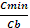 P 	– ilość punktów oferty badanej w kryterium cenaCmin. 	– cena najniższa spośród ważnych ofert Cb 	– cena oferty badanejZa najkorzystniejszą zostanie uznana oferta, która uzyska największą całkowitą liczbę punktów, obliczona z dokładnością do dwóch miejsc po przecinku.Rozdział XII. Informacje o formalnościach, jakie powinny zostać dopełnione po wyborze oferty w celu zawarcia umowy 
w sprawie zamówienia publicznego.Zamawiający powiadomi wybranego Wykonawcę o miejscu i terminie podpisania umowy.Wykonawca będzie zobowiązany do niezwłocznego podania Zamawiającemu danych, niezbędnych do sporządzenia umowy lub przekazania dokumentów, które okażą się konieczne do zawarcia umowy.Wykonawca, którego oferta zostanie wybrana jako najkorzystniejsza zobowiązany będzie do udzielenia Zamawiającemu wszelkich informacji oraz złożenia oświadczeń i dokumentów niezbędnych do ustalenia czy aktualne pozostaje niepodleganie wykluczeniu z postępowania o udzielenie zamówienia publicznego na podstawie art. 7 ustawy o szczególnych rozwiązaniach.Rozdział XIII. Wymagania dotyczące zabezpieczenia należytego wykonania umowy.Zamawiający nie wymaga od Wykonawcy, z którym zostanie podpisana umowa, wniesienia zabezpieczenia należytego wykonania umowy.Rozdział XIV. Informacje dotyczące umowy w sprawie zamówienia publicznego.Zawarcie umowy nastąpi wg treści projektowanych postanowień umowy w sprawie zamówienia publicznego, stanowiących Załączniki nr 8 do niniejszej SWZ.Postanowienia, ustalone w projektowanych postanowieniach umowy, nie podlegają negocjacjom.Przyjęcie niniejszych projektowanych postanowień umowy stanowi jeden z istotnych warunków przyjęcia oferty.Zamawiający dopuszcza zmiany postanowień, zawartej umowy, w stosunku do treści oferty, na podstawie której dokonano wyboru Wykonawcy. Warunki zmian zostały opisane przez Zamawiającego w projektowanych postanowieniach umowy wraz z załącznikami, stanowiących Załączniki nr 8 do SIWZ.Rozdział XV. Pouczenie o środkach ochrony prawnej, przysługujących Wykonawcy w toku postępowania o udzielenie zamówienia publicznego.Wykonawcom, którzy mają lub mieli interes w uzyskaniu danego zamówienia oraz ponieśli lub mogą ponieść szkodę w wyniku naruszenia przez Zamawiającego przepisów ustawy, przysługują środki ochrony prawnej określone w dziale IX ustawy.Odwołanie przysługuje na:niezgodną z przepisami ustawy czynność zamawiającego, podjętą w postępowaniu o udzielenie zamówienia, w tym na projektowane postanowienie umowy;zaniechanie czynności w postępowaniu o udzielenie zamówienia, do której zamawiający był obowiązany na podstawie ustawy;Odwołanie zawiera  elementy wskazane w art. 516 ust. 1 ustawy w szczególności wskazanie czynności lub zaniechania czynności zamawiającego, której zarzuca się niezgodność z przepisami ustawy. Odwołanie wnosi się do Prezesa Krajowej Izby Odwoławczej. Pisma w postępowaniu odwoławczym wnosi się w formie pisemnej albo w formie elektronicznej albo w postaci elektronicznej, z tym że odwołanie i przystąpienie do postępowania odwoławczego, wniesione w postaci elektronicznej, wymagają opatrzenia podpisem zaufanym.Odwołujący przekazuje kopię odwołania Zamawiającemu przed upływem terminu do wniesienia odwołania w taki sposób, aby mógł on zapoznać się z jego treścią przed upływem tego terminu. Domniemywa się, że Zamawiający mógł zapoznać się z treścią odwołania przed upływem terminu do jego wniesienia, jeżeli przekazanie jego kopii nastąpiło przed upływem terminu do jego wniesienia przy użyciu środków komunikacji elektronicznej.Odwołanie wnosi się w terminie:5 (pięciu) dni od dnia przekazania informacji o czynności Zamawiającego, stanowiącej podstawę jego wniesienia – jeżeli zostały przesłane przy użyciu środków komunikacji elektronicznej, albo w terminie 10 (dziesięciu) dni – jeżeli zostały przekazane w inny sposób;5 (pięciu) dni od dnia zamieszczenia ogłoszenia w Biuletynie Zamówień Publicznych lub zamieszczenia dokumentów zamówienia na stronie internetowej – wobec treści ogłoszenia oraz  treści dokumentów zamówienia;5 (pięciu) dni od dnia, w którym powzięto lub przy zachowaniu należytej staranności można było powziąć wiadomość 
o okolicznościach stanowiących podstawę jego wniesienia – wobec czynności innych niż określone w pkt 6.1 i 6.2 powyżej.Załączniki do SWZ:Załącznik nr 1 do SWZ - Wzór Formularza Ofertowego.Załącznik nr 1.1.A do SWZ Wzór Formularza Cenowego – cześć nr 1 zamówienia. Załącznik nr 1.1.B do SWZ Wzór Formularza Cenowego – cześć nr 2 zamówienia. Załącznik nr 1.1.C do SWZ Wzór Formularza Cenowego – cześć nr 3 zamówienia.Załącznik nr 2A do SWZ - Wzór Oświadczenia o potwierdzeniu braku podstaw wykluczenia – art. 7 ustawy o szczególnych rozwiązaniach Załącznik nr 2 do SWZ - Wzór Oświadczenia własnego wykonawcy oraz dotyczącego przesłanek wykluczenia 
z postępowania.Załącznik nr 3 do SWZ - Wzór Oświadczenia dotyczącego spełniania warunków udziału w postępowaniu.Załącznik nr 4 do SWZ - Wzór Oświadczenia o potwierdzeniu braku podstaw wykluczenia.Załącznik nr 5 do SWZ - Wzór Oświadczenia o przynależności lub braku przynależności do tej samej grupy kapitałowej.Załącznik nr 6 do SWZ - Oświadczenie o podziale obowiązków w trakcie realizacji zamówienia.Załącznik nr 7 do SWZ - Wzór Oświadczenia – Wykaz osób.Załącznik nr 8 do SWZ - projektowane postanowienia umowy w sprawie zamówienia publicznego, które zostaną wprowadzone do umowy w sprawie zamówienia publicznego Zatwierdzam SWZ wraz z załącznikami:		Warszawa,…………..……07.2023 r. ……………………………………………….Załącznik nr 1.1 do SWZ  wzór Formularza OfertowegoFormularz OfertowyZP – 2 - TP - ORPEG/PCN/R/2023Ja(my) niżej podpisany(-i) ………………………………………………………………………………………………………………………………………………………. Działając w imieniu i na rzecz ……………………………………………………………………………………………………………………………………………………W odpowiedzi na ogłoszone postępowanie na usługi społeczne prowadzone pod nazwą Świadczenie usług edukacyjnych 
i szkoleniowych w zakresie przeprowadzenia zajęć dydaktycznych na 70-godzinnych kursach języka polskiego dla repatriantów i członków ich rodzin w tym zapewnienie materiałów dydaktycznych do prowadzenia zajęć, zgodnie z wymaganiami określonymi w ogłoszeniu i wzorze umowy wraz z załącznikami, oferuję(-emy) realizację przedmiotu zamówienia:w części nr  …………………………………………………………………………………………………………………………*za cenę/y** brutto wskazaną/e** w Formularzu/ach** Cenowym/ch**  stanowiącym/ych** integralną część niniejszego Formularza Ofertowego*Należy wskazać wszystkie części zamówienia, na które Wykonawca składa ofertę** Nie potrzebne skreślićZapoznaliśmy się z treścią SWZ (w tym z projektowanymi postanowieniami umowy) i nie wnosimy do niej zastrzeżeń oraz przyjmujemy warunki w niej zawarte.Realizację przedmiotu zamówienia wykonamy w terminach określonych w SWZ. W cenie naszej oferty zostały uwzględnione wszystkie koszty wykonania zamówienia.Uważamy się za związanych niniejszą ofertą na do terminu określonego w SWZ.W przypadku przyznania nam zamówienia, zobowiązujemy się do zawarcia umowy w miejscu i terminie wskazanym przez Zamawiającego.Podwykonawcom zamierzamy powierzyć wykonanie następującej(-ych) części zamówienia (należy podać zakres prac oraz nazwę Podwykonawcy jeśli jest już znany):………………………………………………………………………………………………………………………………………………………………………………………………………………………………………** w przypadku niewypełnienia Zamawiający uzna, że Wykonawca nie zamierza powierzyć wykonania żadnej części zamówienia podwykonawcom. UWAGA:Zamawiający przypomina, że powyższy punkt Formularza Ofertowego należy wypełnić w każdym przypadku, jeśli Wykonawca zamierza powierzyć podwykonawcom wykonanie części zamówienia.Zamawiający przypomina, że powyższy punkt Formularza Ofertowego należy wypełnić w każdym przypadku, jeśli Wykonawca zamierza powierzyć podwykonawcom wykonanie części zamówienia, a także mając na uwadze treść art. 118 ust. 2 ustawy cyt.: „W odniesieniu do warunków dotyczących wykształcenia, kwalifikacji zawodowych lub doświadczenia wykonawcy mogą polegać na zdolnościach podmiotów udostępniających zasoby, jeśli podmioty te wykonają roboty budowlane lub usługi, do realizacji których te zdolności są wymagane.” Udział podmiotu trzeciego w realizacji zamówienia w odniesieniu do warunków winien mieć charakter podwykonawstwa, w związku 
z czym wypełnieniu podlega pkt 8 Formularza Ofertowego.Wszelką korespondencję w sprawie niniejszego postępowania należy kierować na poniższy adres e-mail: …………………………………………………………………………………………………………
Dane kontaktowe: imię i nazwisko ……………………………………………………………, nr tel. ……………………………………………….., adres e-mail: ……………………………………………………..Dokumenty wymienione od strony ……… do strony ……… stanowią tajemnicę przedsiębiorstwa i nie mogą być ujawnione pozostałym uczestnikom postępowania.UWAGA:Zamawiający przypomina, że stosownie do art. 18 ust. 3 ustawy Wykonawca winien nie później niż w terminie składania ofert wykazać, że zastrzeżone informacje stanowią tajemnicę przedsiębiorstwa. Wypełniliśmy obowiązki informacyjne przewidziane w art. 13 lub art. 14 RODO)* wobec osób fizycznych, od których dane osobowe bezpośrednio lub pośrednio pozyskałem w celu ubiegania się o udzielenie zamówienia publicznego w niniejszym postępowaniu.*** rozporządzenie Parlamentu Europejskiego i Rady (UE) 2016/679 z dnia 27 kwietnia 2016 r. w sprawie ochrony osób fizycznych w związku z przetwarzaniem danych osobowych i w sprawie swobodnego przepływu takich danych oraz uchylenia dyrektywy 95/46/WE (ogólne rozporządzenie o ochronie danych) (Dz. Urz. UE L 119 z 04.05.2016, str. 1 oraz Dz. Urz. UE L 127 z 23.05.2018, str. 2).** w przypadku, gdy Wykonawca nie przekazuje danych osobowych innych niż bezpośrednio jego dotyczących lub zachodzi wyłączenie stosowania obowiązku informacyjnego, stosownie do art. 13 ust. 4 lub art. 14 ust. 5 RODO treści oświadczenia Wykonawca nie ma obowiązku składać (w takim przypadku Wykonawca może usunąć treści oświadczenia np. przez jego wykreślenie, przekreślenie, itp.).Jednocześnie zgodnie z treścią art. 225 ust. 2 ustawy oświadczam, że wybór przedmiotowej oferty:*nie będzie prowadzić do powstania u Zamawiającego obowiązku podatkowegobędzie prowadzić do powstania u Zamawiającego obowiązku podatkowego zgodnie z przepisami o podatku od towarów i usług ------------------------------------------------------------------------------------------------------------------------------------------(należy wskazać: nazwę (rodzaj) towaru lub usługi, których dostawa lub świadczenie będą prowadziły do powstania obowiązku podatkowego, wartości towaru lub usługi objętego obowiązkiem podatkowym zamawiającego, bez kwoty podatku, stawkę podatku od towarów i usług, która zgodnie z wiedzą wykonawcy, będzie miała zastosowanie)*) Niepotrzebne skreślić. W przypadku nie skreślenia (nie wskazania) żadnej z ww. treści oświadczenia i niewypełnienia powyższego pola oznaczonego: „należy wskazać nazwę (rodzaj) towaru/usługi, których dostawa/świadczenie będzie prowadzić do jego powstania oraz ich wartość bez kwoty podatku od towarów i usług” – Zamawiający uzna, że wybór przedmiotowej oferty nie będzie prowadzić do powstania u Zamawiającego obowiązku podatkowego.Świadom odpowiedzialności karnej oświadczam, że załączone do oferty dokumenty opisują stan prawny i faktyczny, aktualny na dzień złożenia oferty (art. 297 k.k.).Załącznik nr 1.1.A do Ogłoszenia (Załącznik do formularza Ofertowego)Formularz CenowyZP-2-TP-ORPEG/PCN/R/2023Dotyczy części nr 1 zamówieniaTabela nr 1 – Przeprowadzenie kursu Tabela nr 2 – Materiały dydaktyczne do przeprowadzenia zajęć*Ostateczna liczba sztuk poszczególnych podręczników może ulec zmianie. Wskazana liczba służy porównaniu ofert.  **UWAGA: Zaoferowana przez Wykonawcę cena brutto za pozycję:I. Stempek , Krok po kroku 1, podręcznik i zeszyt ćwiczeń (zestaw), Wydawnictwo Polish Courses.com, * - cena nie może być wyższa 120złA. Szymkiewicz, M. Małolepsza, Hurra po polsku 1, podręcznik i zeszyt ćwiczeń (zestaw) Wydawnictwo Prolog* - cena nie może być wyższa 120 złI. Stempek , Krok po kroku 2, podręcznik i zeszyt ćwiczeń (zestaw), Wydawnictwo Polish Courses.com * cena nie może być wyższa 120 złE. Lipińska, E. G. Dąmbska, „Kiedyś wrócisz tu …”, Wydawnictwo Universitas, cena nie może być wyższa niż 65 złE. Lipińska, Pisać jak z nut, Wydawnictwo Universitas* - cena nie może być wyższa 65 złE. Zarych, Język kluczem do kraju, Wydawnictwo Nowela.* - cena nie może być wyższa 65 zł*** Nie potrzebne skreślićTabela nr 3 Cena ofertowa bruttoCena ofertowa brutto  ………… zł (słownie ……………………………………… złotych) Załącznik nr 1.1.B do Ogłoszenia (Załącznik do formularza Ofertowego)Formularz CenowyZP-2-TP-ORPEG/PCN/R/2023Dotyczy części nr 2 zamówieniaTabela nr 1 – Przeprowadzenie kursu Tabela nr 2 – Materiały dydaktyczne do przeprowadzenia zajęć*Ostateczna liczba sztuk poszczególnych podręczników może ulec zmianie. Wskazana liczba służy porównaniu ofert.  **UWAGA: Zaoferowana przez Wykonawcę cena brutto za pozycję:I.Stempek , Krok po kroku 1, podręcznik i zeszyt ćwiczeń (zestaw), Wydawnictwo Polish Courses.com, * - cena nie może być wyższa 120 złA. Szymkiewicz, M. Małolepsza, Hurra po polsku 1, podręcznik i zeszyt ćwiczeń (zestaw) Wydawnictwo Prolog* - cena nie może być wyższa 120 złI. Stempek , Krok po kroku 2, podręcznik i zeszyt ćwiczeń (zestaw), Wydawnictwo Polish Courses.com * cena nie może być wyższa 120 złE. Lipińska, E. G. Dąmbska, „Kiedyś wrócisz tu …”, Wydawnictwo Universitas, cena nie może być wyższa niż 65 złE. Lipińska, Pisać jak z nut, Wydawnictwo Universitas* - cena nie może być wyższa 65 złE. Zarych, Język kluczem do kraju, Wydawnictwo Nowela.* - cena nie może być wyższa 65 zł*** Nie potrzebne skreślićTabela nr 3 Cena ofertowa bruttoCena ofertowa brutto  ………… zł (słownie ……………………………………… złotych) Załącznik nr 1.1.C do Ogłoszenia (Załącznik do formularza Ofertowego)Formularz CenowyZP-2-TP-ORPEG/PCN/R/2023Dotyczy części nr 3 zamówieniaTabela nr 1 – Przeprowadzenie kursu Tabela nr 2 – Materiały dydaktyczne do przeprowadzenia zajęć*Ostateczna liczba sztuk poszczególnych podręczników może ulec zmianie. Wskazana liczba służy porównaniu ofert.  **UWAGA: Zaoferowana przez Wykonawcę cena brutto za pozycję:I.Stempek , Krok po kroku 1, podręcznik i zeszyt ćwiczeń (zestaw), Wydawnictwo Polish Courses.com, * - cena nie może być wyższa 120 złA. Szymkiewicz, M. Małolepsza, Hurra po polsku 1, podręcznik i zeszyt ćwiczeń (zestaw) Wydawnictwo Prolog* - cena nie może być wyższa 120 złI. Stempek , Krok po kroku 2, podręcznik i zeszyt ćwiczeń (zestaw), Wydawnictwo Polish Courses.com * cena nie może być wyższa 120 złE. Lipińska, E. G. Dąmbska, „Kiedyś wrócisz tu …”, Wydawnictwo Universitas, cena nie może być wyższa niż 65 złE. Lipińska, Pisać jak z nut, Wydawnictwo Universitas* - cena nie może być wyższa 65 złE. Zarych, Język kluczem do kraju, Wydawnictwo Nowela.* - cena nie może być wyższa 65 zł*** Nie potrzebne skreślićTabela nr 3 Cena ofertowa bruttoCena ofertowa brutto  ………… zł (słownie ……………………………………… złotych) Załącznik nr 2 do SWZ – wzór OświadczeniaOświadczenie własne*Złożone w prowadzonym przez Ośrodek Rozwoju Polskiej Edukacji za Granicą postępowaniu o udzielenie zamówienia publicznego na „Świadczenie usług edukacyjnych i szkoleniowych w zakresie przeprowadzenia zajęć dydaktycznych na 
70-godzinnych kursach języka polskiego dla repatriantów i członków ich rodzin w tym zapewnienie materiałów dydaktycznych do prowadzenia zajęć”, pod nr ref.: ZP-2-TP-ORPEG/PCN/R/2023.Wykonawca jest1:Mikroprzedsiębiorstwem: tak/nie**Małym przedsiębiorstwem: tak/nie**Średnim przedsiębiorstwem: tak/nie**Uwaga 1	Zalecenie Komisji z dnia 6 maja 2003 r. dotyczące definicji mikroprzedsiębiorstw oraz małych i średnich przedsiębiorstw (Dz.U. L 124 z 20.5.2003, s. 36). Te informacje są wymagane wyłącznie do wypełnienia ogłoszenia o udzieleniu zamówienia (do celów statystycznych).Mikroprzedsiębiorstwo: przedsiębiorstwo, które zatrudnia mniej niż 10 osób i którego roczny obrót lub roczna suma bilansowa nie przekracza 2 milionów EUR.Małe przedsiębiorstwo: przedsiębiorstwo, które zatrudnia mniej niż 50 osób i którego roczny obrót lub roczna suma bilansowa nie przekracza 10 milionów EUR.Średnie przedsiębiorstwa: przedsiębiorstwa, które nie są mikroprzedsiębiorstwami ani małymi przedsiębiorstwami i które zatrudniają mniej niż 250 osób i których roczny obrót nie przekracza 50 milionów EUR lub roczna suma bilansowa nie przekracza 43 milionów EUR.**niepotrzebne skreślić.Oświadczenie Wykonawcy dotyczące przesłanek wykluczenia z postępowania na podstawie art. 125 ust. 1 ustawy z dnia 11 września 2019 r. – Prawo zamówień publicznych (dalej: „ustawa”)OŚWIADCZENIA DOTYCZĄCE WYKONAWCY:Oświadczam, że nie podlegam wykluczeniu z postępowania na podstawie art. 108 ust 1 pkt 1-6 ustawy.Oświadczam, że nie podlegam wykluczeniu z postępowania na podstawie art. 109 ust. 1 pkt 4 ustawy.Oświadczam, że zachodzą w stosunku do mnie podstawy wykluczenia z postępowania na podstawie art. …………. (wypełnić o ile dotyczy) ustawy (podać mającą zastosowanie podstawę wykluczenia spośród wymienionych w art. 108 ust. 1 pkt 1, 2, 5 i 6 lub art. 109 ust. 1 pkt 4) ustawy). Jednocześnie oświadczam, że w związku z ww. okolicznością, na podstawie art. 110 ust. 2 ustawy podjąłem następujące środki naprawcze: ……………………………………………… (wypełnić o ile dotyczy).OŚWIADCZENIE DOTYCZĄCE PODANYCH INFORMACJI:Oświadczam, że wszystkie informacje podane w powyższych oświadczeniach są aktualne i zgodne z prawdą oraz zostały przedstawione z pełną świadomością konsekwencji wprowadzenia zamawiającego w błąd przy przedstawianiu informacji.UWAGA** Wykonawca, w przypadku polegania na zdolnościach lub sytuacji podmiotów udostępniających zasoby, przedstawia, wraz z oświadczeniem własnym, także oświadczenie podmiotu udostępniającego zasoby, potwierdzające brak podstaw wykluczenia tego podmiotuZałącznik nr 2A do SWZ – wzór Oświadczenia o potwierdzeniu braku podstaw wykluczenia – art. 7 ustawy o szczególnych rozwiązaniachNazwa Wykonawcy: …………………………………………………………Adres Wykonawcy: ………………………………………………………….Oświadczenie o braku podstaw wykluczenia – art. 7 ustawy o szczególnych rozwiązaniachZP-2-TP/ORPEG/PCN/R/2023Przystępując do udziału w postępowaniu o zamówienie publiczne na „Zapewnienie noclegu, wyżywienia i sal dydaktycznych dla Ośrodka Rozwoju Polskiej Edukacji za Granicą podczas kursu dla repatriantów i członków ich rodzin prowadzonego 
w formie obozu stacjonarnego” oświadczam(-y), że na dzień złożenia niniejszego oświadczenia nie podlegam(-y) wykluczeniu na podstawie na podstawie: art. 7 ust. 1 ustawy z dnia 13 kwietnia 2022 r. o szczególnych rozwiązaniach w zakresie przeciwdziałania wspieraniu agresji na Ukrainę oraz służących ochronie bezpieczeństwa narodowego (Dz.U. z 2022 r. poz. 835; dalej ustawa o szczególnych rozwiązaniach) tj.:Nie jestem podmiotem wymienionym w wykazach określonych w rozporządzeniu 765/2006 i rozporządzeniu 269/2014 albo wpisanym na listę na podstawie decyzji w sprawie wpisu na listę rozstrzygającą o zastosowaniu środka, o którym mowa w art. 1 pkt 3 ustawy o szczególnych rozwiązaniach;Jestem podmiotem:Dla którego nie występuje beneficjent rzeczywisty.1Którego beneficjentem rzeczywistym w rozumieniu ustawy z dnia 1 marca 2018 r. o przeciwdziałaniu praniu pieniędzy oraz finansowaniu terroryzmu (Dz. U. z 2022 r. poz. 593 i 655) jest:Imię i Nazwisko - ………………………………………….1ww. osoba jest/nie jest1 wymieniona w wykazach określonych w rozporządzeniu 765/2006 i rozporządzeniu 269/2014 albo wpisana na listę lub będąca takim beneficjentem rzeczywistym od dnia 24 lutego 2022 r., o ile została wpisana na listę na podstawie decyzji w sprawie wpisu na listę rozstrzygającej o zastosowaniu środka, o którym mowa w art. 1 pkt 3 ustawy o szczególnych rozwiązaniach;Imię i Nazwisko - ………………………………………….1ww. osoba jest/nie jest1 wymieniona w wykazach określonych w rozporządzeniu 765/2006 i rozporządzeniu 269/2014 albo wpisana na listę lub będąca takim beneficjentem rzeczywistym od dnia 24 lutego 2022 r., o ile została wpisana na listę na podstawie decyzji w sprawie wpisu na listę rozstrzygającej o zastosowaniu środka, o którym mowa w art. 1 pkt 3 ustawy o szczególnych rozwiązaniach;Jestem podmiotem:Dla którego nie występuje jednostka dominująca.1Którego jednostką dominującą w rozumieniu art. 3 ust. 1 pkt 37 ustawy z dnia 29 września 1994 r. o rachunkowości (Dz. U. z 2021 r. poz. 217, 2105 i 2106) jest:Nazwa podmiotu ……………………………………………… adres ………………………………. 1ww. podmiot jest/nie jest1 wymieniony w wykazach określonych w rozporządzeniu 765/2006 i rozporządzeniu 269/2014 albo wpisany na listę lub będący taką jednostką dominującą od dnia 24 lutego 2022 r., o ile został wpisany na listę na podstawie decyzji w sprawie wpisu na listę rozstrzygającej o zastosowaniu środka, o którym mowa w art. 1 pkt 3 ustawy o szczególnych rozwiązaniach.Nazwa podmiotu ……………………………………………… adres ………………………………. 1ww. podmiot jest/nie jest1 wymieniony w wykazach określonych w rozporządzeniu 765/2006 i rozporządzeniu 269/2014 albo wpisany na listę lub będący taką jednostką dominującą od dnia 24 lutego 2022 r., o ile został wpisany na listę na podstawie decyzji w sprawie wpisu na listę rozstrzygającej o zastosowaniu środka, o którym mowa w art. 1 pkt 3 ustawy o szczególnych rozwiązaniach.W przypadku zmiany w trakcie realizacji umowy stanu faktycznego w zakresie objętym niniejszym oświadczeniem zobowiązuję się do niezwłocznego powiadomienia Zamawiającego o zakresie zmian.1 Niepotrzebne skreślićZałącznik nr 3 do SWZ – wzór Oświadczenia dotyczącego spełniania warunków udziału w postępowaniuOświadczenie dotyczące spełniania warunków udziału w postępowaniu składane na podstawie art. 125 ust. 1 
z dnia 11 września 2019 r. – Prawo zamówień publicznych (dalej: „ustawa”)ZP-2-TP-ORPEG/PCN/R/2023Przystępując do udziału w postępowaniu o zamówienie publiczne na „Świadczenie usług edukacyjnych 
i szkoleniowych w zakresie przeprowadzenia zajęć dydaktycznych na 70-godzinnych kursach języka polskiego dla repatriantów i członków ich rodzin w tym zapewnienie materiałów dydaktycznych do prowadzenia zajęć”, oświadczamy, że spełniamy warunki udziału w postępowaniu określone przez Zamawiającego w Rozdziale III SWZ. INFORMACJA W ZWIĄZKU Z POLEGANIEM NA ZASOBACH INNYCH PODMIOTÓW**: Oświadczam, że w celu wykazania spełniania warunków udziału w postępowaniu, określonych przez Zamawiającego w Rozdziale III pkt 1.2 SWZ, polegam na zasobach następującego/ych podmiotu/ów*: …………………………………………………………………… (podać firmę i adres podmiotu), w następującym zakresie: …………………………………………………………………………………………………………………………………………………………… (wskazać podmiot i określić odpowiedni zakres dla wskazanego podmiotu);…………………………………………………………………… (podać firmę i adres podmiotu), w następującym zakresie: …………………………………………………………………………………………………………………………………………………………… (wskazać podmiot i określić odpowiedni zakres dla wskazanego podmiotu).Uwaga:*Wymienić wszystkie inne podmioty i dla każdego odrębnie wymienić zasoby, które udostępnia on wykonawcy.** Wykonawca, w przypadku polegania na zdolnościach lub sytuacji podmiotów udostępniających zasoby, przedstawia, wraz 
z oświadczeniem własnym, także oświadczenie podmiotu udostępniającego zasoby, potwierdzające spełnianie warunków udziału 
w postępowaniu w zakresie, w jakim wykonawca powołuje się na jego zasoby.Oświadczam, że powyższe informacje są aktualne i zgodne z prawdą oraz zostały przedstawione z pełną świadomością konsekwencji wprowadzenia zamawiającego w błąd przy przedstawianiu informacji.Załącznik nr 4 do SWZ wzór Oświadczenia o potwierdzeniu braku podstaw wykluczeniaNazwa Wykonawcy: ………………………………………………………….Adres Wykonawcy: ………………………………………………………….Oświadczenie o potwierdzeniu braku podstaw wykluczeniaZP-2-TP-ORPEG/PCN/R/2023Przystępując do udziału w postępowaniu o zamówienie publiczne na „Świadczenie usług edukacyjnych 
i szkoleniowych w zakresie przeprowadzenia zajęć dydaktycznych na 70-godzinnych kursach języka polskiego dla repatriantów i członków ich rodzin w tym zapewnienie materiałów dydaktycznych do prowadzenia zajęć” oświadczam(-y), że na dzień złożenia niniejszego oświadczenia aktualne pozostają informacje zawarte 
w oświadczeniu, o którym mowa w art. 125 ust. 1 ustawy tj. nie podlegam(-y) wykluczeniu na podstawie: art. 108 ust. 1 pkt 3 ustawy, art. 108 ust. 1 pkt 4 ustawy, dotyczących orzeczenia zakazu ubiegania się o zamówienie publiczne tytułem środka zapobiegawczego, art. 108 ust. 1 pkt 5 ustawy, dotyczących zawarcia z innymi wykonawcami porozumienia mającego na celu zakłócenie konkurencji, art. 108 ust. 1 pkt 6 ustawy,* UWAGA: niepotrzebne skreślićZałącznik nr 5 do SWZ wzór Oświadczenia o przynależności lub braku przynależności do tej samej grupy kapitałowejOświadczenie o przynależności lub braku przynależności do tej samej grupy kapitałowejZP-2-TP-ORPEG/PCN/R/2023Przystępując do udziału w postępowaniu o zamówienie publiczne na „Świadczenie usług edukacyjnych 
i szkoleniowych w zakresie przeprowadzenia zajęć dydaktycznych na 70-godzinnych kursach języka polskiego dla repatriantów i członków ich rodzin w tym zapewnienie materiałów dydaktycznych do prowadzenia zajęć”Oświadczamy, że nie należymy do grupy kapitałowej w rozumieniu ustawy z dnia 16 lutego 2007 r. o ochronie konkurencji i konsumentów (tj.: Dz. U. z 2020 r., poz. 1076 ze zm.) z żadnym z wykonawców, którzy złożyli odrębną ofertę** w przedmiotowym postępowaniu o udzielenie zamówienia publicznego*.Oświadczamy, że należymy do grupy kapitałowej w rozumieniu ustawy z dnia 16 lutego 2007 r. o ochronie konkurencji i konsumentów (tj.: Dz. U. z 2020 r., poz. 1076 ze zm.) z następującymi Wykonawcami, którzy złożyli odrębną ofertę** w przedmiotowym postępowaniu o udzielenie zamówienia publicznego*:Jednocześnie na potwierdzenie, że nasza oferta* została przygotowana niezależnie od innego wykonawcy należącego do tej samej grupy kapitałowej składam następujące informacje i/lub dokumenty:………………………………………………………………………………………………………………………………………………………………………………………………………………………………………………………………………………………………………………………………………………………………………………………………………………………………………………………………………………………………………………………………………………………………………………………………………………………………………………………………………………………………………………………………………………………………………………………………………………………………………………………………………………………………………………………………………………………………………………………………………………………………………………………………………………………………………………………………………………………………………………………………………………………………………………………………………………………………………………………………………………………………………………………………………………………………………………………………………………………………UWAGI:* niepotrzebne skreślić Załącznik nr 6 do SWZ wzór Oświadczenia o braku podstaw wykluczeniaNazwa Wykonawcy: ………………………………………………………….Adres Wykonawcy: ………………………………………………………….Oświadczenie o podziale obowiązków  w trakcie realizacji zamówienia(dotyczy podmiotów wspólnie ubiegających się o udzielenie zamówienia)ZP-2-TP-ORPEG/PCN/R/2023Działając w imieniu Konsorcjum firm w składzie …………………………………………..przystępując do udziału w postępowaniu 
o zamówienie publiczne na „Świadczenie usług edukacyjnych i szkoleniowych w zakresie przeprowadzenia zajęć dydaktycznych na 70-godzinnych kursach języka polskiego dla repatriantów i członków ich rodzin w tym zapewnienie materiałów dydaktycznych do prowadzenia zajęć” oświadczam(-y), że wyszczególnione poniżej dostawy/usługi zostaną zrealizowane  przez następujących członków Konsorcjum: Wykonawca ………………………………. (nazwa i adres) wykona następujące usługi/dostawy w ramach realizacji zamówienia:…………………………………………………………..…………………………………………………………...………………………………………………………..Wykonawca ………………………………. (nazwa i adres) wykona następujące usługi/dostawy w ramach realizacji zamówienia:…………………………………………………………..…………………………………………………………...………………………………………………………..Wykonawca ………………………………. (nazwa i adres) wykona następujące usługi/dostawy w ramach realizacji zamówienia:…………………………………………………………..…………………………………………………………...…….……………………………………………………..* UWAGA: niepotrzebne skreślićZałącznik nr  7 do SWZ wzór Oświadczenia – Wykaz osób[warunek udziału w postępowaniu] Oświadczenie – Wykaz osóbZP-2-TP-ORPEG/PCN/R/2023Przystępując do udziału w postępowaniu o zamówienie publiczne na „Świadczenie usług edukacyjnych i szkoleniowych w zakresie przeprowadzenia zajęć dydaktycznych na 70-godzinnych kursach języka polskiego dla repatriantów i członków ich rodzin w tym zapewnienie materiałów dydaktycznych do prowadzenia zajęć”, oświadczam, że spełniam warunki udziału w postępowaniu określone przez Zamawiającego w Rozdziale III pkt 2.2.1 SWZ.Dotyczy części nr 2 zamówieniaDotyczy części nr 3 zamówienia*Niepotrzebne skreślićUWAGA 1.Wykonawca wypełnia powyższe tabele zgodnie z ilością części zamówienia, na którą wykonawca składa ofertę. Osoby wskazane w wykazie będą uczestniczyć w realizacji zamówienia w części zamówienia w stosunku, do której zostały wskazane.Wykonawca w przypadku składania oferty na więcej niż jedną część zamówienia, musi wykazać się dysponowaniem osobami co najmniej w liczbie wskazanej w warunku udziału w postępowaniu, oddzielnie dla każdej części zamówienia, na które składa ofertę – wskazane osoby nie mogą się powtarzać w poszczególnych częściach zamówienia oraz w różnych kursach w ramach jednej części zamówienia tzn. jedna osoba nie może zostać wskazana przez jednego Wykonawcę na potwierdzenie spełniania warunku udziału w postępowaniu odnośnie różnych części zamówienia oraz więcej niż jednego kursu w danej części zamówienia. Oświadczam, że powyższe informacje są aktualne i zgodne z prawdą oraz zostały przedstawione z pełną świadomością konsekwencji wprowadzenia zamawiającego w błąd przy przedstawianiu informacji.Załącznik nr 8 do SWZ projektowane postanowienia umowy UMOWA nr ……………….. w dniu ……………………..2023 roku w Warszawie pomiędzy: Skarbem Państwa - Ośrodkiem Rozwoju Polskiej Edukacji za Granicą z siedzibą Warszawie, przy ul. Wołoskiej 5, 
02 – 675 Warszawa, NIP 521-29-08-445, zwanym dalej „Zamawiającym”, reprezentowanym przez ………………………….a  zwanym  dalej „Wykonawcą”, reprezentowanym (-ą) przez:  Panią/Pana .....................................................................................................* w wyniku przeprowadzenia postępowania o udzielenie zamówienia publicznego na usługi społeczne przeprowadzonego w trybie podstawowym na podstawie art. 275  w związku z art. 359 pkt 2 ustawy z dnia 11.09.20219 r. Prawo zamówień publicznych (Dz. U. z 2022 roku poz. 1710 z późn. zm.) została zawarta umowa o następującej treści: § 1 Przedmiotem umowy jest świadczenie usług edukacyjnych i szkoleniowych polegających na zorganizowaniu 
i przeprowadzeniu kursów z języka polskiego dla repatriantów i członków ich rodzin oraz  zapewnienie materiałów dydaktycznych do prowadzenia zajęć  w części przetargowej nr ……….., na którą składają się w szczególności następujące rodzaje świadczeń:Przeprowadzenie w terminie 14 tygodni  od dnia podpisania umowy kursu języka polskiego w wymiarze 70 godzin dydaktycznych, sporządzenie dokumentacji z przeprowadzonego kursu,zapewnienie uczestnikom materiałów dydaktycznych zgodnie ze wskazaniami Zamawiającego.zapewnienie sal dydaktycznych*sporządzenie i dostarczenie Zamawiającemu dokumentacji sprawozdawczej z kursu językowego na wzorach przekazanych przez Zamawiającego w terminie 1 tygodnia od zakończenia każdego kursu nie później niż 15 tygodni od dnia zawarcia umowy.Szczegółowy opis przedmiotu umowy, w tym wymaganych standardów i obowiązków Wykonawcy określony został w załączniku nr 1 do umowy.Termin realizacji umowy ustala się od  dnia zawarcia umowy do dnia …………… 2023 r. *w zależności od części zamówienia§ 2Wykonawca oświadcza, że posiada wszelkie kwalifikacje, uprawnienia, doświadczenie niezbędne do wykonania umowy oraz zobowiązuje się do jej wykonania z zachowaniem należytej staranności wymaganej w stosunkach tego rodzaju.W przypadku powierzenia przez Wykonawcę wykonania przedmiotu umowy osobom trzecim w całości lub w części, Wykonawca odpowiada za działania i zaniechania tych osób, jak za własne działania lub zaniechania. Wykonawca ponosi pełną odpowiedzialność, za jakość i terminowość prac, które wykonuje przy pomocy podwykonawców.Wykonawca zobowiązuje się do zachowania w poufności wszystkich informacji uzyskanych przez niego w związku z zawarciem umowy. Wykonawca ponosi pełną odpowiedzialność za zachowanie w poufności ww. informacji przez podmioty, o których mowa w ust. 2. Wykonawca jest zobowiązany do udzielania Zamawiającemu, na jego żądanie, wszelkich wiadomości o przebiegu realizacji umowy przez Wykonawcę. Wykonawca jest zobowiązany niezwłocznie na piśmie, informować Zamawiającego o wszelkich okolicznościach, które mogą mieć wpływa na realizację postanowień Umowy, w szczególności o przewidywanym opóźnieniu jej wykonania, wraz z podaniem przyczyny. Wykonawca zobowiązuje się wykonać przedmiot niniejszej umowy z należytą starannością, według swojej najlepszej wiedzy i umiejętności, wykorzystując w tym celu wszystkie posiadane możliwości i doświadczenie oraz mając na względzie ochronę interesów Zamawiającego.Wykonawca oświadcza, że jest osobą fizyczną wykonującą działalność gospodarczą zarejestrowaną w Rzeczypospolitej Polskiej, zatrudniającą pracowników lub zawierającą umowy ze  zleceniobiorcami, do której nie stosuje się przepisów  ustawy z dnia 10 października 2002 roku o minimalnym wynagrodzeniu za pracę (Dz. U z 2020r. poz. 2207 z póżn.zm) i w związku z powyższym nie podlega obowiązkowi prowadzenia ewidencji  czasu pracy  w ramach niniejszej umowy.**Zmiana wykładowców nastąpić może wyłącznie za pisemną zgodą przedstawiciela Zamawiającego 
i jedynie na wykładowców spełniających wymagania zawarte w załączniku nr 1 do umowy. Zmiana lub dodanie osoby prowadzącej kurs jest możliwe pod następującymi warunkami:uprzedniego wystąpienia do Zamawiającego, przed planowaną zmianą lub dodaniem wykładowcy z prośbą 
o wyrażenie zgody na zmianę lub dodanie osoby prowadzącej kurs wraz z informacjami o kwalifikacjach 
proponowanej osoby;posiadania przez osobę zastępującą kwalifikacji nie niższych niż minimalne wymagania określone w stosunku do wykładowców,   zawarte w załączniku nr 1 do umowy;posiadania przez osobę zmienianą lub dodaną kwalifikacji nie niższych niż minimalne wymagania  określone w stosunku do wykładowców, zawarte  w załączniku nr 1 do umowy.Przy wykonywaniu umowy Wykonawca kieruje się zasadą równości, w szczególności dba o równe traktowanie wszystkich uczestników . Wykonawca zobowiązany będzie do zapewniania dostępności, zgodnie z ustawą z dnia 19 lipca 2019r. o zapewnianiu dostępności osobom ze szczególnymi potrzebami. (Dz. U. z 2022r., poz. 2240) Zapewnianie dostępności, określonej w ust. 11 oznacza obowiązek osiągnięcia stanu faktycznego, w którym osoba ze szczególnymi potrzebami może uczestniczyć na zasadzie równości z innymi uczestnikami spotkania. Wykonawca powinien zapewnić dostępność osobom ze szczególnymi potrzebami w ramach realizacji przedmiotu umowy w obszarze architektonicznym, cyfrowym, komunikacyjno- informacyjnym. W razie braku obiektywnych możliwości zapewniania dostępności, Wykonawca realizuje przewidywane formy dostępu alternatywnego, o których mowa w art. 7 ustawy z dnia 19 lipca 2019r. o zapewnianiu dostępności osobom ze szczególnymi potrzebami (Dz.U. z 2022r., poz. 2240). Poprzez dostęp alternatywny można rozumieć  w szczególności zmianę organizacji realizacji zadania, wsparcie innej osoby, wykorzystanie rozwiązań technologicznych. § 3Za prawidłowe wykonanie przez Wykonawcę obowiązków określonych w § 1 niniejszej umowy Wykonawca otrzyma wynagrodzenie w wysokości:……………. zł brutto (słownie ………………..……………..) za wykonanie przedmiotu umowy określonego w § 1 ust. 1 
pkt 1) ,3) i 4) , z zastrzeżeniem ust. 3,……………. zł brutto (słownie ………………..……………..) za wykonanie przedmiotu umowy określonego w § 1 ust. 1 pkt 2) wynikające z ostatecznej liczby uczestników kursu,  z zastrzeżeniem ust. 3.Zamawiający zobowiązuje się do uiszczenia wynagrodzenia wg cen jednostkowych określonych przez Wykonawcę w formularzu ofertowym stanowiącym załącznik nr 2 do umowy po przeprowadzeniu kursu.Zamawiający zapłaci Wykonawcy wynagrodzenie za przeprowadzenie kursu oraz faktyczną liczbę materiałów dydaktycznych, adekwatną do liczby uczestników kursu, jaką Wykonawca dostarczy. W przypadku wycofania się wszystkich uczestników w trakcie trwania kursu, Zamawiający zapłaci Wykonawcy wynagrodzenie za przeprowadzoną liczbę godzin kursu, liczbę godzin wykorzystania sal dydaktycznych oraz faktyczną liczbę materiałów dydaktycznych, adekwatną do liczby uczestników kursu, jaką Wykonawca dostarczy, wg cen jednostkowych określonych przez Wykonawcę w formularzu ofertowym stanowiącym załącznik nr 2 do umowy. Ostateczna kwota wynagrodzenia zostanie obliczona w oparciu o ceny jednostkowe wskazane przez Wykonawcę w formularzu ofertowym stanowiącym załącznik nr 2 do umowy. Łączne maksymalne wynagrodzenie Wykonawcy z tytułu prawidłowego wykonania Umowy nie przekroczy brutto …………………………………………. zł (słownie złotych: …………………………………………………xx/100). Wynagrodzenie zostanie zapłacone za faktycznie zrealizowany przedmiot umowy do wysokości kwoty nie wyższej niż określona w ust. 4 .Podstawą zapłaty wynagrodzenia, o którym mowa w ust. 1, będzie prawidłowo wystawiona przez Wykonawcę i zaakceptowana przez Zamawiającego faktura VAT/rachunek. Wykonawca jest uprawniony do wystawienia faktury VAT/rachunku nie wcześniej niż po podpisaniu, bez zastrzeżeń przez przedstawicieli stron, protokołu sporządzonego przez Wykonawcę potwierdzającego prawidłowe wykonanie usługi. Zamawiający podpisze protokół nie wcześniej niż po otrzymaniu od wykonawcy kompletu poprawnie wypełnionej dokumentacji, o których mowa w opisie przedmiotu zamówienia stanowiącym załącznik nr 1 do umowy. W przypadku, gdy Zamawiający będzie miał zastrzeżenia do przedstawionego protokołu lub dokumentacji przedstawi je Wykonawcy w terminie do 3 dni roboczych licząc od dnia następnego po dniu otrzymania protokołu. Zastrzeżenia zostaną przekazane pisemnie, na adres e-mail …………………………………………….Protokół, o którym mowa w ust. 7 i 8 musi zawierać, co najmniej:oznaczenie stron,przedmiot zamówienia,termin realizacji zamówienia,potwierdzenie wykonania zamówienia bez zastrzeżeń,Zapłata należnego Wykonawcy wynagrodzenia nastąpi w terminie do 21 dni od dnia otrzymania prawidłowo wystawionej faktury VAT /rachunku przez Zamawiającego. Zapłata wskazanego wyżej wynagrodzenia na rzecz Wykonawcy nastąpi przelewem na rachunek bankowy Wykonawcy wskazany na fakturze VAT/rachunku. Przez dzień zapłaty rozumie się dzień obciążenia rachunku bankowego Zamawiającego. W przypadku, gdy z przyczyn niezależnych od Zamawiającego i Wykonawcy, realizacja przedmiotu zamówienia nie będzie możliwa w trybie stacjonarnym tj. w opisany powyżej sposób Zamawiający dopuszcza możliwość prowadzenia kursu drogą online, a Wykonawca zobowiązany będzie do ich realizacji w zmieniony sposób. Warunkiem zmian, o których mowa w ust. 12 jest uzyskanie przez Zamawiającego zgody uczestnika kursu na uczestnictwo w kursie w trybie online.  W przypadku wdrożenia zmian o których mowa w ust.  12 Wykonawca zobowiązany będzie do prowadzenia zajęć za pośrednictwem ogólnodostępnego komunikatora komputerowego. Dopuszczalne będzie korzystanie z komunikatora płatnego pod warunkiem dysponowania tym narzędziem przez uczestników kursu. Wybór komunikatora uwarunkowany będzie możliwościami technicznymi uczestnika kursu.W przypadku gdy ze względu na wystąpienie okoliczności, o których mowa w ust. 12 kurs nie rozpocznie się lub nie będzie możliwa jego kontynuacja zastosowanie mają zapisy ust. 3.§ 4 Poza przypadkami przewidzianymi w obowiązujących przepisach prawa, Zamawiający może odstąpić od umowy w całości albo w niewykonanej części bez wyznaczania terminu dodatkowego w szczególności 
z następujących przyczyn:Zamawiający zastrzega sobie prawo rozwiązania umowy w każdym czasie, bez wypowiedzenia w przypadku nieprzystąpienia przez Wykonawcę do realizacji przedmiotu umowy lub zaprzestania przez Wykonawcę wykonywania obowiązków określonych w umowie, w sytuacji opisanej § 8 ust. 2 bądź też powzięcia przez Zamawiającego uzasadnionych przesłanek o postępowaniu Wykonawcy mogącym narazić Zamawiającego na straty. Zamawiający uprawniony będzie do wypowiedzenia umowy, w szczególności:w przypadku nie wykonania przedmiotu umowy w terminie wskazanym w § 1 ust. 3,po dwukrotnym stwierdzeniu nienależytego wykonania umowy. Zamawiający ma prawo wypowiedzieć umowę w terminie 7 dni od dnia dowiedzenia się o zaistnieniu przyczyny do wypowiedzenia, po uprzednim wezwaniu do zaniechania naruszeń i upływie wyznaczonego odpowiedniego terminu usunięcia naruszeń. Zamawiający może odstąpić od umowy ze skutkiem natychmiastowym, bez wyznaczania dodatkowego terminu, jeżeli zajdzie przynajmniej jedna z wymienionych poniżej przesłanek:nie zgłosi  się żaden  uczestnik na kurs,, w trakcie trwania kursu zrezygnują wszyscy jego uczestnicy.  3. W przypadku odstąpienia od umowy w części nie wykonanej, Wykonawcy przysługuje wynagrodzenie za należycie wykonaną część umowy.4. Odstąpienie od umowy wymaga formy pisemnej pod rygorem nieważności.§ 5Strony ustanawiają odpowiedzialność za niewykonanie lub nienależyte wykonanie zobowiązań umownych, w formie kar umownych, w przypadkach i wysokościach określonych poniżej.Za niewykonanie lub nienależyte wykonanie przedmiotu umowy Zamawiający ma prawo naliczyć Wykonawcy karę umowną w wysokości 5 % wynagrodzenia brutto, o którym mowa w § 3 ust. 4 umowy za każdy przypadek naruszenia umowy z osobna  Z tytułu odstąpienia, rozwiązania, wypowiedzenia umowy przez Zamawiającego lub Wykonawcę, z przyczyn leżących po stronie Wykonawcy, Zamawiający ma prawo naliczyć Wykonawcy karę umowną w wysokości 20% wynagrodzenia brutto, o którym mowa w § 3 ust. 4 umowy.Zamawiający ma prawo do żądania od Wykonawcy odszkodowania przewyższającego wysokość zastrzeżonej kary umownej na zasadach ogólnych w przypadku, gdy wielkość szkody przekracza wysokość zastrzeżonej kary umownej. Kary umowne mogą się sumowaćStrony nie odpowiadają za niewykonanie lub nienależyte wykonanie umowy, będące następstwem działania siły wyższej. Dla celów niniejszej umowy określa się, iż siłą wyższą jest zdarzenie nadzwyczajne, zewnętrzne i niemożliwe do zapobieżenia i przewidzenia. Strony ustalają, że maksymalna łączna wartość kar umownych  zastrzeżona na rzecz Zamawiającego   ze wszystkich tytułów nie może przekroczyć 30  % łącznego wynagrodzenia umownego brutto, określonego w  § 3 ust. 4 umowy.Wykonawca wyraża zgodę na potrącenie przez Zamawiającego kar umownych bez wezwania  z przysługującego Wykonawcy wynagrodzenia a przypadku braku możliwości potrącenia Wykonawca zapłaci należność, na konto Zamawiającego w terminie 7 dni od daty doręczenia pisemnego wezwaniaW przypadku naliczenia przez Zamawiającego kar umownych, Wykonawca nie może pomniejszyć należnego mu wynagrodzenia na wystawionej fakturze o kwotę naliczonych kar umownych.Postanowienia niniejszego paragrafu pozostają w mocy także po rozwiązaniu lub wygaśnięciu niniejszej umowy.§ 6Osobami odpowiedzialnymi za prawidłową realizację niniejszej umowy są: po stronie Zamawiającego:  ………………….. tel. …………………., e-mail………………….po stronie Wykonawcy: ………….....………… tel. ……..……………, e-mail ………………… Wszelkie powiadomienia i informacje, które Strony są zobowiązane sobie przekazywać w związku 
z zawarciem umowy, wymagają formy pisemnej i Strony zobowiązują się do ich doręczania przez pocztę 
na adresy: w przypadku ww. korespondencji pochodzącej od Wykonawcy adresem właściwym dla doręczeń Zamawiającego jest adres: ……………………………….., Warszawa, w przypadku ww. korespondencji pochodzącej od Zamawiającego adresem właściwym dla doręczeń Wykonawcy jest adres: ul. …………….., …………………….. Zmiana osób wyznaczonych do bezpośrednich kontaktów i nadzoru nad prawidłowym wykonywaniem umowy nie stanowi zmiany umowy i nie wymaga zawarcia aneksu. Strony zobowiązują się do wzajemnego powiadamiania o każdej zmianie osób o których mowa w ust. 1 i adresu, o którym mowa w ust. 2. W razie zaniedbania tego obowiązku korespondencję wysłaną pod dotychczasowy adres uważa się za skutecznie doręczoną.  § 7Wykonawca oraz osoby uczestniczące w realizacji umowy zobowiązani są do zachowania w tajemnicy informacji stanowiących tajemnicę przedsiębiorstwa Zamawiającego, wykorzystywania ich wyłącznie w celu związanym z realizacją umowy. Ich udostępnienie osobom trzecim wymaga zgody Zleceniodawcy.Strony uznają, że wszelkie informacje dotyczące działalności każdej z nich (w tym fakt zawarcia umowy i jej warunki), które nie są publicznie znane w sposób inny niż w wyniku naruszenia umowy, mają charakter poufny i stanowią tajemnicę przedsiębiorstwa. Strony ustalają, że zachowują poufny charakter wszystkich uzyskanych przy realizacji umowy danych i bez wcześniejszej pisemnej zgody kontrahenta nie będą ujawniać ani wykorzystywać do celów innych niż właściwe wykonanie umowy, żadnych informacji, które znajdą się w ich posiadaniu, a będą dotyczyły w szczególności: cen, stawek, sytuacji finansowej i wyniku ekonomicznego, odbiorców i firm z nimi współpracujących.§ 8Wykonawca oświadcza, że zapoznał się z przepisami Rozporządzenia Parlamentu Europejskiego i Rady (UE) 2016/679 z dnia 27 kwietnia 2016 r. w sprawie ochrony osób fizycznych w związku z przetwarzaniem danych osobowych i w sprawie swobodnego przepływu takich danych oraz uchylenia dyrektywy 95/46/WE (ogólne rozporządzenie o ochronie danych, Dz. Urz. UE L 119 z 04.05.2016 r., dalej: RODO) oraz wydanymi na jego podstawie krajowymi przepisami z zakresu ochrony danych osobowych które chronią prawa osób, których dane dotyczą i zobowiązuje się do ich przestrzegania. Zamawiający jako Administrator Danych Osobowych  przekazuje Wykonawcy dane osobowe, tj. imię i nazwisko,  rok urodzenia, dane kontaktowe (nr telefonu, adres mail) uczestników zajęć  do przetwarzania, na zasadach i w celu określonym w niniejszej Umowie niezbędne  do realizacji umowy a Wykonawca przekazuje dane osób do kontaktów i każde z nich w tym zakresie jest Administratorem tych danych oddających drugiej stronie (Podmiotowi przetwarzającemu) dane do przetwarzania na zasadach określonych niżej. Każda strona przekazująca dane osobowe  pracowników i dane osób niezbędne do realizacji umowy oświadcza, że jest administratorem tych danych osobowych i powierza drugiej stronie jako podmiotowi przetwarzającemu, dane osobowe do przetwarzania, na zasadach i w celu określonym w Umowie. Podmiot przetwarzający zobowiązuje się przetwarzać powierzone mu dane osobowe zgodnie z Umową, RODO oraz z innymi przepisami prawa powszechnie obowiązującego, które chronią prawa osób, których dane dotyczą. Wykonawca zobowiązuje się przy przetwarzaniu danych osobowych podczas realizacji niniejszej Umowy do ich zabezpieczenia poprzez stosowanie odpowiednich środków technicznych i organizacyjnych, zapewniających adekwatny stopień bezpieczeństwa, odpowiadający ryzyku związanemu z przetwarzaniem danych osobowych, o którym mowa w art. 32 RODO oraz wydanych na jego podstawie krajowych przepisów z zakresu ochrony danych osobowych.Powierzone przez Zamawiającego osobowe będą przetwarzane wyłącznie przy realizacji niniejszej Umowy w zakresie kontaktu oraz wykonywania usług i obowiązków określonych niniejszą Umową. Wykonawca  po zakończeniu świadczenia usług związanych z przetwarzaniem (czyli po zakończeniu niniejszej Umowy) usuwa wszelkie dane osobowe oraz usuwa wszelkie ich istniejące kopie, w terminie14 dni, chyba 
że  przepisy powszechnie obowiązującego prawa nakazują przechowywanie danych osobowych.  Po wykonaniu zobowiązania, o którym mowa w zdaniu poprzedzającym Wykonawca  powiadomi Zamawiającego pisemne 
o fakcie usunięcia danych. Wykonawca  zobowiązuje się do nadania upoważnień do przetwarzania danych osobowych wszystkim osobom, które będą przetwarzały powierzone dane w celu realizacji Umowy.Wykonawca  zobowiązuje się zapewnić zachowanie w tajemnicy przetwarzanych danych przez osoby, które upoważnia do przetwarzania danych osobowych w celu realizacji Umowy, zarówno w trakcie zatrudnienia ich 
u Wykonawcy, jak i po jego ustaniu. Zamawiający  ma prawo kontroli, czy środki zastosowane Wykonawcę  przy przetwarzaniu i zabezpieczeniu powierzonych danych osobowych spełniają postanowienia Umowy. Wykonawca na pisemne żądanie Administratora Danych Osobowych, umożliwi Zamawiającemu przeprowadzenie kontroli procesu przetwarzania i ochrony danych osobowych. Wykonawca zobowiązuje się, pod rygorem niezwłocznego rozwiązania Umowy, do usunięcia uchybień stwierdzonych podczas kontroli w terminie wskazanym przez Zamawiającego. Wykonawca  udostępnia Zamawiającemu  wszelkie informacje niezbędne do wykazania spełnienia obowiązków określonych w przepisach prawa. Wykonawca może powierzyć dane osobowe objęte Umową do dalszego przetwarzania podwykonawcom jedynie w celu wykonania Umowy po uzyskaniu uprzedniej pisemnej zgody Zamawiającego. Wykonawca 
za działania i zaniechania podmiotów trzecich, którym powierzył dalsze przetwarzanie danych osobowych odpowiada jak za własne. Podwykonawca, winien spełniać te same wymogi i obowiązki, jakie zostały nałożone na Wykonawcę w niniejszej Umowie, w szczególności w zakresie gwarancji ochrony powierzonych danych osobowych.Wykonawca ponosi odpowiedzialność za przetwarzanie danych osobowych niezgodnie z treścią Umowy, RODO lub wydanymi na jego podstawie krajowymi przepisami z zakresu ochrony danych osobowych, 
a w szczególności za udostępnienie powierzonych do przetwarzania danych osobowych osobom nieupoważnionym. Zamawiający zobowiązuje Wykonawcę do natychmiastowego, tj. bez zbędnej zwłoki, nie później jednak niż 
w ciągu 24 godzin, powiadomienia Zamawiającego o próbie lub fakcie naruszenia poufności danych osobowych przetwarzanych w wyniku realizacji Umowy. Zawiadomienie to powinno być dokonane w formie e-mail 
na adres iod@orpeg.pl. W przypadku stwierdzenia omijania przez Wykonawcę przepisów dotyczących bezpieczeństwa i ochrony danych osobowych, umowa zostanie rozwiązana w trybie natychmiastowym.W przypadku naruszenia przez Wykonawcę przepisów ww. aktów prawnych w zakresie przetwarzania danych osobowych, w następstwie, czego Zamawiający – jako administrator danych osobowych zostanie zobowiązany na podstawie prawomocnego orzeczenia sądu do wypłaty odszkodowania lub zostanie ukarany na podstawie przepisów Ustawy o ochronie danych osobowych karą grzywny, Wykonawca zobowiązuje się pokryć w całości poniesione z tego tytułu przez Zamawiającego szkody.§ 9Wszelkie zmiany niniejszej umowy wymagają zachowania formy pisemnej pod rygorem nieważności. W sprawach nieuregulowanych postanowieniami niniejszej umowy będą miały zastosowanie odpowiednie przepisy prawa a szczególności ustawy z dnia 23 kwietnia 1964 roku Kodeks cywilny (Dz.U. 2022 r., poz. 1360 z późń. zm.)  oraz ustawy Prawo zamówień publicznych. Sporne sprawy rozstrzygane będą przez sąd powszechny właściwy miejscowo dla siedziby Zamawiającego. Umowę sporządzono w trzech jednobrzmiących egzemplarzach, z których dwa otrzymuje Zamawiający, a jeden Wykonawca.  Załączniki do umowy stanowią integralną cześć umowy.Załączniki do umowy:Załącznik nr 1 - Opis przedmiotu zamówienia.Załącznik nr 2 – Formularz ofertowy WykonawcyZAMAWIAJĄCY           								WYKONAWCA**Zapis zostanie zawarty w przyszłej umowie, jeżeli Wykonawca będzie osobą fizyczną wykonującą działalność gospodarczą zarejestrowaną w Rzeczypospolitej Polskiej Załącznik nr 1 do umowy Opis przedmiotu zamówienia Zgodnie z treścią zawartą w rozdz. I SWZ.Załącznik nr 2 do umowy 						Formularz OfertowyI. Stempek , Krok po kroku 1, Wydawnictwo, Polish Courses.com, podręcznik i zeszyt ćwiczeńlubA. Szymkiewicz, M. Małolepsza, Hurra po polsku 1, podręcznik i zeszyt ćwiczeń, Wydawnictwo Prolog.Dla uczestników ze diagnozowanym poziomem znajomości języka polskiego AI. Stempek, Krok po kroku 2,Wydawnictwo, Polish Courses.com, podręcznik i zeszyt ćwiczeń,lubE. Lipińska, E. G. Dąmbska, „Kiedyś wrócisz tu …”, Wydawnictwo UniversitasDla uczestników ze diagnozowanym poziomem znajomości języka polskiego BE. Lipińska, Pisać jak z nut, Wydawnictwo UniversitaslubE. Zarych, Język kluczem do kraju, Wydawnictwo Nowela.Dla uczestników ze diagnozowanym poziomem znajomości języka polskiego CLPJednostka miaryCena jednostkowabrutto		(zł)LiczbaJednostek(godzin)Cena brutto za przeprowadzenie  jednego kursu 		(zł)LiczbaKursów/salCena brutto za przeprowadzenie     kursów		(zł)abcDe = c x d f g = e x f 1.godzina kursu(na zasadach określonych ogłoszeniu o zamówieniu)7015kursów2.Godzina wynajęcia Sali dydaktycznej na czas prowadzenia kursu(na zasadach określonych ogłoszeniu o zamówieniu)706Sal3.Cena brutto za przeprowadzenie kursów(Suma pozycji 1 i 2)Cena brutto za przeprowadzenie kursów(Suma pozycji 1 i 2)Cena brutto za przeprowadzenie kursów(Suma pozycji 1 i 2)Cena brutto za przeprowadzenie kursów(Suma pozycji 1 i 2)Cena brutto za przeprowadzenie kursów(Suma pozycji 1 i 2)LPMateriały dydaktyczneLiczba materiałów dydaktycznych(szt)*Cena brutto za 1 egzemplarz(zł)**Cena brutto za materiały dydaktyczne(zł)abCde = c x d1I. Stempek , Krok po kroku 1, Wydawnictwo, Polish Courses.com, Podręcznik i Zeszyt Ćwiczeń (zestaw)***A. Szymkiewicz, M. Małolepsza, Hurra po polsku 1, Podręcznik i Zeszyt ćwiczeń, Wydawnictwo Prolog (zestaw)***472I. Stempek, Krok po kroku 2,Wydawnictwo Polish Courses.com, Podręcznik i Zeszyt Ćwiczeń (zestaw)*E. Lipińska, E. G. Dąmbska, „Kiedyś wrócisz tu …”, Wydawnictwo Universitas*83E. Lipińska, Pisać jak z nut, Wydawnictwo Universitas*E. Zarych, Język kluczem do kraju, Wydawnictwo Nowela.*1                                   Suma pozycji 1-3                                   Suma pozycji 1-3XXLpPrzedmiot wycenyCena ofertowa brutto 1Cena brutto – Tabela nr 1 – Prowadzenie kursu (suma pozycji 1 – 2  kolumna g)2Cena brutto Tabela nr 2 – Materiały dydaktyczne do przeprowadzenia zajęć (suma pozycji 1-3)                                                     Suma pozycji 1 i 2 Cena ofertowa brutto                                                     Suma pozycji 1 i 2 Cena ofertowa bruttoLPJednostka miaryCena jednostkowabrutto(zł)LiczbaJednostek(godzin)Cena brutto za przeprowadzenie  jednego kursu 		(zł)LiczbaKursów/salCena brutto za przeprowadzenie     kursów 		(zł)abcde = c x d f g = e x f 1.godzina kursu(na zasadach określonych ogłoszeniu o zamówieniu)7016 kursów2.Godzina wynajęcia Sali szkoleniowej na czas prowadzenia kursu(na zasadach określonych ogłoszeniu o zamówieniu)709 sal3.Cena brutto za przeprowadzenie kursów(Suma pozycji 1 i 2)Cena brutto za przeprowadzenie kursów(Suma pozycji 1 i 2)Cena brutto za przeprowadzenie kursów(Suma pozycji 1 i 2)Cena brutto za przeprowadzenie kursów(Suma pozycji 1 i 2)Cena brutto za przeprowadzenie kursów(Suma pozycji 1 i 2)LPMateriały dydaktyczneLiczba materiałów dydaktycznych(szt)*LPMateriały dydaktyczneLiczba materiałów dydaktycznych(szt)*Cena brutto za 1 egzemplarz                (zł)**Cena brutto za materiały dydaktyczne(zł)abcde = c x d1I. Stempek , Krok po kroku 1, Wydawnictwo, Polish Courses.com, Podręcznik i Zeszyt Ćwiczeń (zestaw)***A. Szymkiewicz, M. Małolepsza, Hurra po polsku 1, Podręcznik i Zeszyt ćwiczeń, Wydawnictwo Prolog (zestaw)***462I. Stempek, Krok po kroku 2,Wydawnictwo Polish Courses.com, Podręcznik i Zeszyt Ćwiczeń (zestaw)E. Lipińska, E. G. Dąmbska, „Kiedyś wrócisz tu …”, Wydawnictwo Universitas103.1.E. Lipińska, Pisać jak z nut, Wydawnictwo Universitas*2. E. Zarych, Język kluczem do kraju, Wydawnictwo Nowela.*1                                   Suma pozycji 1-3                                   Suma pozycji 1-3XXLpPrzedmiot wycenyCena ofertowa brutto 1Cena brutto – Tabela nr 1 – Prowadzenie kursu (suma pozycji 1 i 2 kolumna g)2Cena brutto Tabela nr 2 – Materiały dydaktyczne do przeprowadzenia zajęć (suma pozycji 1-3)                                                     Suma pozycji 1 i 2 Cena ofertowa brutto                                                     Suma pozycji 1 i 2 Cena ofertowa bruttoLPJednostka miaryCena jednostkowabrutto(zł)LiczbaJednostek( godzin)Cena brutto za przeprowadzenie  jednego kursu		(zł)LiczbaKursów/salCena brutto za przeprowadzenie     kursów		(zł)aBcde = c x d f g = e x f 1.godzina kursu(na zasadach określonych ogłoszeniu o zamówieniu)7018 kursów2.Godzina wynajęcia sali szkoleniowej na czas prowadzenia kursu(na zasadach określonych ogłoszeniu o zamówieniu)708 sal3.Cena brutto za przeprowadzenie kursów(Suma pozycji 1 i 2)Cena brutto za przeprowadzenie kursów(Suma pozycji 1 i 2)Cena brutto za przeprowadzenie kursów(Suma pozycji 1 i 2)Cena brutto za przeprowadzenie kursów(Suma pozycji 1 i 2)Cena brutto za przeprowadzenie kursów(Suma pozycji 1 i 2)LPMateriały dydaktyczneLiczba materiałów dydaktycznych(szt)*Cena brutto za 1 egzemplarz                (zł)**Cena brutto za materiały dydaktyczne(zł)aBcde = c x d1Stempek , Krok po kroku 1, Wydawnictwo, Polish Courses.com, Podręcznik i Zeszyt Ćwiczeń(zestaw)***A. Szymkiewicz, M. Małolepsza, Hurra po polsku 1, Podręcznik i Zeszyt ćwiczeń, Wydawnictwo Prolog (zestaw)***502I. Stempek, Krok po kroku 2,Wydawnictwo Polish Courses.com, Podręcznik i Zeszyt Ćwiczeń (zestaw)E. Lipińska, E. G. Dąmbska, „Kiedyś wrócisz tu …”, Wydawnictwo Universitas133E. Lipińska, Pisać jak z nut, Wydawnictwo Universitas***E. Zarych, Język kluczem do kraju, Wydawnictwo Nowela.***5Suma pozycji 1-3Suma pozycji 1-3XXLpPrzedmiot wycenyCena ofertowa brutto 1Cena brutto – Tabela nr 1 – Prowadzenie kursu (suma pozycji 1 i 2 kolumna g)2Cena brutto Tabela nr 2 – Materiały dydaktyczne do przeprowadzenia zajęć (suma pozycji 1-3)                                                     Suma pozycji 1 i 2 Cena ofertowa brutto                                                     Suma pozycji 1 i 2 Cena ofertowa brutto……………………………………………………………………………………………………………………………………………………[Firma i adres Wykonawcy]……………………………………………………………………………………………………………………………………………………[Firma i adres Wykonawcy]Lp.Nazwa podmiotuSiedzibaLp.Imię i NazwiskoPosiadają właściwe kwalifikacje, zgodne z Rozporządzeniem Ministra Edukacji Narodowej z dnia 1 sierpnia 2017 roku w sprawie szczegółowych kwalifikacji wymaganych od nauczycieli (Dz.U. 2017 r. poz. 1575 ze zm.) Jest obecnie zatrudniona/y na stanowisku nauczyciela języka polskiego w szkole publicznej lub niepublicznej w PolscePrzeprowadził/a minimum 50 godzin kursów języka polskiego 
dla cudzoziemców lub repatriantówInformacje uzupełniająceInformacje uzupełniająceLp.Imię i NazwiskoPosiadają właściwe kwalifikacje, zgodne z Rozporządzeniem Ministra Edukacji Narodowej z dnia 1 sierpnia 2017 roku w sprawie szczegółowych kwalifikacji wymaganych od nauczycieli (Dz.U. 2017 r. poz. 1575 ze zm.) Jest obecnie zatrudniona/y na stanowisku nauczyciela języka polskiego w szkole publicznej lub niepublicznej w PolscePrzeprowadził/a minimum 50 godzin kursów języka polskiego 
dla cudzoziemców lub repatriantówZasoby innego podmiotuNazwa innego podmiotuTAK/NIE*TAK/NIE*TAK/NIE*TAK/NIE*TAK/NIE*TAK/NIE*TAK/NIE*TAK/NIE*TAK/NIE*TAK/NIE*TAK/NIE*TAK/NIE*TAK/NIE*TAK/NIE*TAK/NIE*TAK/NIE*TAK/NIE*TAK/NIE*TAK/NIE*TAK/NIE*TAK/NIE*TAK/NIE*TAK/NIE*TAK/NIE*7)TAK/NIE*TAK/NIE*TAK/NIE*TAK/NIE*8)TAK/NIE*TAK/NIE*TAK/NIE*TAK/NIE*…..TAK/NIE*TAK/NIE*TAK/NIE*TAK/NIE*Lp.Imię i NazwiskoPosiadają właściwe kwalifikacje, zgodne z Rozporządzeniem Ministra Edukacji Narodowej z dnia 1 sierpnia 2017 roku w sprawie szczegółowych kwalifikacji wymaganych od nauczycieli (Dz.U. 2017 r. poz. 1575 ze zm.) Jest obecnie zatrudniona/y na stanowisku nauczyciela języka polskiego w szkole publicznej lub niepublicznej w PolscePrzeprowadził/a minimum 50 godzin kursów języka polskiego 
dla cudzoziemców lub repatriantówInformacje uzupełniająceInformacje uzupełniająceLp.Imię i NazwiskoPosiadają właściwe kwalifikacje, zgodne z Rozporządzeniem Ministra Edukacji Narodowej z dnia 1 sierpnia 2017 roku w sprawie szczegółowych kwalifikacji wymaganych od nauczycieli (Dz.U. 2017 r. poz. 1575 ze zm.) Jest obecnie zatrudniona/y na stanowisku nauczyciela języka polskiego w szkole publicznej lub niepublicznej w PolscePrzeprowadził/a minimum 50 godzin kursów języka polskiego 
dla cudzoziemców lub repatriantówZasoby innego podmiotuNazwa innego podmiotuTAK/NIE*TAK/NIE*TAK/NIE*TAK/NIE*TAK/NIE*TAK/NIE*TAK/NIE*TAK/NIE*TAK/NIE*TAK/NIE*TAK/NIE*TAK/NIE*TAK/NIE*TAK/NIE*TAK/NIE*TAK/NIE*TAK/NIE*TAK/NIE*TAK/NIE*TAK/NIE*TAK/NIE*TAK/NIE*TAK/NIE*TAK/NIE*TAK/NIE*TAK/NIE*TAK/NIE*TAK/NIE*TAK/NIE*TAK/NIE*TAK/NIE*TAK/NIE*….TAK/NIE*TAK/NIE*TAK/NIE*TAK/NIE*Lp.Imię i NazwiskoPosiadają właściwe kwalifikacje, zgodne z Rozporządzeniem Ministra Edukacji Narodowej z dnia 1 sierpnia 2017 roku w sprawie szczegółowych kwalifikacji wymaganych od nauczycieli (Dz.U. 2017 r. poz. 1575 ze zm.) Jest obecnie zatrudniona/y na stanowisku nauczyciela języka polskiego w szkole publicznej lub niepublicznej w PolscePrzeprowadził/a minimum 50 godzin kursów języka polskiego 
dla cudzoziemców lub repatriantówInformacje uzupełniająceInformacje uzupełniająceLp.Imię i NazwiskoPosiadają właściwe kwalifikacje, zgodne z Rozporządzeniem Ministra Edukacji Narodowej z dnia 1 sierpnia 2017 roku w sprawie szczegółowych kwalifikacji wymaganych od nauczycieli (Dz.U. 2017 r. poz. 1575 ze zm.) Jest obecnie zatrudniona/y na stanowisku nauczyciela języka polskiego w szkole publicznej lub niepublicznej w PolscePrzeprowadził/a minimum 50 godzin kursów języka polskiego 
dla cudzoziemców lub repatriantówZasoby innego podmiotuNazwa innego podmiotuTAK/NIE*TAK/NIE*TAK/NIE*TAK/NIE*TAK/NIE*TAK/NIE*TAK/NIE*TAK/NIE*TAK/NIE*TAK/NIE*TAK/NIE*TAK/NIE*TAK/NIE*TAK/NIE*TAK/NIE*TAK/NIE*TAK/NIE*TAK/NIE*TAK/NIE*TAK/NIE*TAK/NIE*TAK/NIE*TAK/NIE*TAK/NIE*TAK/NIE*TAK/NIE*TAK/NIE*TAK/NIE*8)TAK/NIE*TAK/NIE*TAK/NIE*TAK/NIE*9)TAK/NIE*TAK/NIE*TAK/NIE*TAK/NIE*….TAK/NIE*TAK/NIE*TAK/NIE*TAK/NIE*